Základná škola, Šišov 74, 956 38 Šišov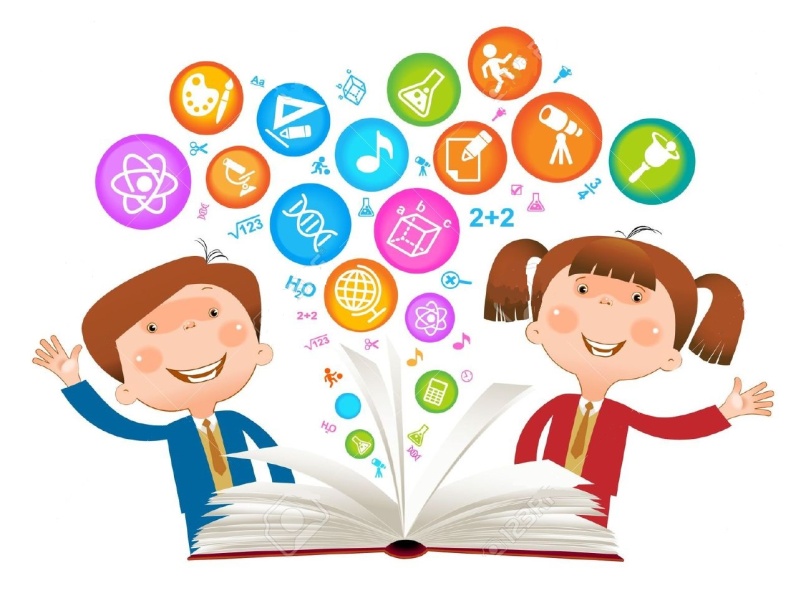 KRITÉRIA HODNOTENIA ŽIAKOVSystém hodnotenia nadobúda účinnosť 1. septembra 2017. Platnosť je neobmedzená, zmeny sa budú uskutočňovať dodatkami k tomuto dokumentuISCED 2V Šišove 28.08. 2017                                                           Mgr. Mária Kubričanová                                                                                                     riaditeľka školyPrerokovaný na úvvodnej pedagogickej rade a zasadnutiach MZ a PKOBSAHI. Všeobecné informácie.............................................................................................................3  II. Kritériá kontroly a hodnotenia žiaka ISCED 2...................................................................4III. Systém hodnotenia správania žiakov .................................................................................43I. Všeobecné informácieCieľom hodnotenia vzdelávacích výsledkov žiakov v škole je poskytnúť a žiakom a ich rodičom spätnú väzbu o tom, ako žiak zvládol danú problematiku, v čom má nedostatky, kde má rezervy, aké sú jeho pokroky. Súčasťou hodnotenia je tiež povzbudenie do ďalšej práce, návod, ako postupovať pri odstraňovaní nedostatkov.Dôle´žité je prepojenie vedomostí so zručnosťami a spôsobilosťami. Budeme dbať na to, aby sme prostredníctvom hodnotenia nerozdeľovali žiakov na úspešných a neúspešných. Hodnotenie budeme robiť na základe určitých kritérií, prostredníctvom ktorých budeme sledovať vývoj žiaka.Pri hodnotení učebných výsledkov žiaka so špeciálnymi výchovno – vzdelávacími potrebami sa bude brať do úvahy možný vplyv zdravotného znevýhodnenia žiaka na jeho školský výkon.Budeme odlišovat hodnotenie spôsobilostí od hodnotenia správania. Systém hodnotenia žiakov je vnútorný dokument školy, ktorý zhromažďuje všetky údaje o hodnotení a klasifikovaní žiakov na Základnej škole, Šišov 74.Klasifikácia a hodnotenie žiakov vychádza z Metodického pokynu č. 22/2011 na hodnotenie žiakov základnej školy č. 2011-312/12824:4-921 platného od 1. mája 2011. Systém hodnotenia je rozdelený na tri časti:Systém hodnotenia prospechu pre I. stupeň (ISCED 1)Systém hodnotenia prospechu pre II. stupeň ( ISCED 2)Systém hodnotenia správania žiakovSystémom hodnotenia sa riadia všetci pedagogickí zamestnanci a sú oboznámení všetci žiaci školy, rodičia, je umiestnený na viditeľnom mieste v škole a je zverejnený na internetovej stránke školy www.zssisov.edupage.orgK systému hodnotenia sa môžu vyjadriť rodičia na zasadnutí RZ a to prostredníctvom triednych dôverníkov. Opodstatnené návrhy budú prerokované na pedagogickej rade.Systém hodnotenia bol prerokovaný na zasadnutiach predmetových komisií a metodického združenia a schválený pedagogickou radou 28.08.2017.Systém hodnotenia a klasifikácie žiakov nadobúda účinnosť 1. septembra 2017. Jeho platnosť je do 30.6.2018.II. Kritéria kontroly a hodnotenia žiaka ISCED 2	Žiaci 5. - 9. ročníka budú hodnotení podľa Metodických pokynov na hodnotenie a klasifikáciu č. 22/2011 z 1. mája 2011. Všetky predmety budú hodnotené známkou.	Postu pri hodnotení žiaka v náhradnom termíne, komisionálnych a opravných skúškach určujú články 5, 6, a z MP č. 22/2011.	Žiaci 5. - 9. ročníka píšu písomné práce z jednotlivých predmetov, ktorých časová náročnosť nepresiahne 20 – 30 minút. Zostavujú ich učitelia príslušných predmetov a sú zosúladené s prebraným učivom. Hodnotené sú podľa prijatej bodovej stupnice.Hodnotenie predmetov SJL, ANJ, NEJPREDMET SLOVENSKÝ JAZYK A LITERATÚRAKlasifikačná stupnica pre diktáty SJL:0-1  chyba ................. 12-3 chyby ................. 24-7 chýb ................... 38-10 chýb ................. 411 a viac chýb .......... 5*Poznámka: členovia PK sa dohodli, že klasifikačná stupnica platí pre všetky ročníky II. stupňa.Percentuálna stupnica na písomné práce:100% - 90% ............... 189% - 75% ................. 274% - 50% ................. 349%- 30% .................. 429% - 0% ................... 5V jednotlivých ročníkoch sa píšu previerky zamerané na opakovanie a upevnenie vedomostí i slohové práce. Vstupné opakovanie je záležitosťou vyučujúceho. Testy, previerky po tematických celkoch sa píšu po zvážení vyučujúceho SJL. Ústne odpovede sú dominantným spôsobom preverovania vedomostí.Na konci školského roka sa píšu ročníkové/záverečné práce zamerané na opakovania učiva.Počet kontrolných diktátov a ich zameranie:iŠVP : 5.      ročník :-          opakovanie učiva zo 4. ročníka-          podstatné mená – vzory mužského, ženského a stredného rodu-          prídavné mená-         slovesáiŠVP : 6.      ročník :-          opakovanie učiva 5. ročníka-          prídavné mená – vzťahové, privlastňovacie-          slovesné spôsoby-          opakovanie učiva zo 6. ročníkaiŠVP : 7.      ročník :-          opakovanie učiva zo 6.ročníka-          cudzie slová-          číslovky-          záverečné opakovanie učiva zo 7.ročníkaŠVP : 8.      ročník :-          opakovanie učiva  7. ročníka-          neživotné podstatné mená mužského rodu zakončené na –r, -l,-      skloňovanie zámen-      Interpunkcia v jednoduchej veteŠVP : 9.      ročník :-       opakovanie učiva 8. ročníka-      interpunkcia-      jednoduché súvetie-      opakovanie ISCED 2Poznámka:rovnaké chyby v tom istom slove sa pokladajú za 1 chybu, napr.: Ríchly chlapec mal ríchly krok. = 1 chybaak je v texte napísané rovnaké slovo v rovnakom tvare s tou istou pravopisnou chybou, táto chyba sa počíta len razkaždá chyba v interpunkcii sa počíta ako osobitná chyba toľkokrát, koľkokrát sa vyskytne v textevšetky chyby majú rovnakú hodnotujavy, ktoré sa žiaci nenaučili, sa nezarátavajú do chýbtvar písma – výrazný odklon od základného tvaru písma sa považuje za chybuchyby- na opravu sa používa korektorská značkaoprava diktátu – najčastejšie chyby sú predpísané na tabuľuKritéria hodnotenia slohových prác SJL:Zložky hodnotenia:-          vonkajšia forma ............... 4 body-          vnútorná forma ................ 20 bodov-          celkový dojem .................. 4 bodyvonkajšia forma/maximum 4 body/:Celková úprava- čitateľnosť, zreteľné rozlíšenie veľkých a malých písmen, dôsledné dodržiavanie diakritických znamienok, zreteľné grafické členenie odsekov/ na začiatku každého odseku je potrebné začať písať 1,5 až 2 cm od okraja riadku.Čistota textu – bez škrtania.Dodržiavanie okrajov – vnútorných /1,5cm/ aj vonkajších /3cm/, v prípade potreby na konci riadka rozdeľovať slová.Vnútorná forma/maximum 20 bodov/:Obsah – max. 4 bodyKompozícia – max. 4 bodyJazyk – max. 4 bodyPravopis – max. 4 body:0-4 chyby – 4 body5-8 chýb – 3 body9-12 chýb – 2 body13-16 chýb – 1 bod17 a viac chýb – 0 bodovŠtýl – max. 4 bodyCelkový dojem/maximum 4 body/:Celkové vyznenie prácePráca by nemala obsahovať : nelogické názory, protispoločenské postoje, nehumánne a neetické názory, názory propagujúce poškodzovanie ľudského zdravia a pod.Stupnica hodnotenia slohových prác zo SJL:28 – 26 bodov ............125 – 21 bodov ............220 – 14 bodov ............313 – 9 bodov...............48 a menej ...................5Počet a téma slohových prác SJL v jednotlivých ročníkoch:5.  	ročník: Rozprávanie s prvkami opisu6.  	ročník: 1. Opis predmetu – statický opis2. Rozprávanie s využitím priamej reči7.  	ročník: 1. Umelecký opis2. Charakteristika osoby8.  	ročník: 1. Slávnostný príhovor2. Úvaha9.  	ročník: 1. Výklad2. Úradný/štruktúrovaný životopis / môže byť aj vo forme PcPoznámka: na písanie prác si každý žiak „založí“ svoj zošit veľkosti A4, s linajkami. Každá slohová práca bude zrozumiteľne a jasne oddelená od predchádzajúcej práce. Na prvej strane v 15. riadku bude označené poriadne práce. V ľavo dole bude označený dátum a známka / číslicou/ a v pravo napísané bodové ohodnotenie práce.Prospech žiaka vo vyučovacom predmete Slovenský jazyk a literatúra sa klasifikuje:Stupeň 1 (výborný)Žiak ovláda poznatky, pojmy a zákonitosti podľa učebných osnov a vie ich pohotovo využívať pri intelektuálnych, motorických, praktických a iných činnostiach. Samostatne a tvorivo uplatňuje osvojené vedomosti a kľúčové kompetencie pri riešení jednotlivých úloh, hodnotení javov a zákonitostí. Jeho ústny aj písomný prejav je správny, výstižný. Grafický prejav je estetický. Výsledky jeho činností sú kvalitné až originálne.Stupeň 2 (chválitebný)Žiak ovláda poznatky, pojmy a zákonitosti podľa učebných osnov a vie ich pohotovo využívať. Má osvojené kľúčové kompetencie, ktoré tvorivo aplikuje pri intelektuálnych, motorických, praktických a iných činnostiach. Uplatňuje osvojené vedomosti a kľúčové kompetencie pri riešení jednotlivých úloh, hodnotení javov a zákonitostí samostatne a kreatívne alebo s menšími podnetmi učiteľa. Jeho ústny aj písomný prejav má občas nedostatky v správnosti, presnosti a výstižnosti. Grafický prejav je prevažne estetický. Výsledky jeho činností sú kvalitné, bez väčších nedostatkov.Stupeň 3 (dobrý)Žiak má v celistvosti a úplnosti osvojené poznatky, pojmy a zákonitosti podľa učebných osnov a pri ich využívaní má nepodstatné medzery. Má osvojené kľúčové kompetencie, ktoré využíva pri intelektuálnych, motorických, praktických a iných činnostiach s menšími nedostatkami. Na podnet učiteľa uplatňuje osvojené vedomosti a kľúčové kompetencie pri riešení jednotlivých úloh, hodnotení javov a zákonitostí. Podstatnejšie nepresnosti dokáže s učiteľovou pomocou opraviť. V ústnom a písomnom prejave má častejšie nedostatky v správnosti, presnosti, výstižnosti. Grafický prejav je menej estetický. Výsledky jeho činností sú menej kvalitné.Stupeň 4 (dostatočný)Žiak má závažné medzery v celistvosti a úplnosti osvojenia poznatkov a zákonitostí podľa učebných osnov ako aj v ich využívaní. Pri riešení teoretických a praktických úloh s uplatňovaním kľúčových kompetencií sa vyskytujú podstatné chyby. Je nesamostatný pri využívaní poznatkov a hodnotení javov. Jeho ústny aj písomný prejav má často v správnosti, presnosti a výstižnosti vážne nedostatky. V kvalite výsledkov jeho činností sa prejavujú omyly, grafický prejav je málo estetický. Vážne nedostatky dokáže žiak s pomocou učiteľa opraviť.Stupeň 5 (nedostatočný)Žiak si neosvojil vedomosti a zákonitosti požadované učebnými osnovami, má v nich závažné medzery, preto ich nedokáže využívať. Pri riešení teoretických a praktických úloh s uplatňovaním kľúčových kompetencií sa vyskytujú značné chyby. Je nesamostatný pri využívaní poznatkov, hodnotení javov, nevie svoje vedomosti uplatniť ani na podnet učiteľa. Jeho ústny a písomný prejav je nesprávny, nepresný. Kvalita výsledkov jeho činností a grafický prejav sú na nízkej úrovni. Vážne nedostatky nedokáže opraviť ani s pomocou učiteľa.V rámci predmetu slovenský jazyk a literatúra sú hodnotené tri zložky predmetu jazyk, sloh a literatúra. Hodnotenie bude rešpektovať žiakove vedomosti a schopnosti, kreativitu, prácu s informáciami, samostatnosť, úspešnosť, spoluprácu. Predmetom klasifikácie v predmete slovenský jazyk a literatúra sú výsledky, ktoré žiak dosiahol v rámci jednotlivých zložiek predmetu: jazyková, slohová a literárna zložka, ktoré sú v súlade s požiadavkami učebných osnov a vzdelávacích štandardov. Hodnotí sa schopnosť používať osvojené vedomosti, zručnosti a návyky v konkrétnych situáciách. Predmetom klasifikácie v predmete slovenský jazyk a literatúra je obsahová kvalita a jazyková správnosť odpovede, t. j. rozsah slovnej zásoby, gramatická správnosť, štylistická pôsobivosť a stupeň rečovej pohotovosti.V písomnom (ústnom) prejave má žiak preukázať komplexnosť ovládania spisovného jazyka, mieru tvorivosti a celkovú vzdelanosť a kultúrnosť v miere vychádzajúcej z učebných osnov a vzdelávacích štandardov.Pri kontrole a hodnotení žiakov budeme využívať formy:- verbálna forma – prezentovanie poznatkov žiakmi na základe dobrovoľnej odpovede žiaka alebo výberu konkrétneho žiaka učiteľom,- písomná forma – osvojenie poznatkov kontrolovať pravidelnými pravopisnými rozcvičkami v rozsahu 5 min., testami na konci jednotlivých tematických celkov v rozsahu 10-15 otázok v časovom limite 20 min.,- praktické aktivity – tvorba samostatných textov a ich prezentácia v rámci štylistiky a literatúry podľa kritérií na základe vzájomnej dohody učiteľov a žiakov,- práca s textom – vyhľadávanie jazykových umeleckých prostriedkov v umeleckom texte, sformulovanie hlavnej myšlienky, určovanie hlavných a vedľajších postáv atď. v rámci literatúry určených podľa pravidiel učiteľom.Hodnotenie prednesu: / spravidla dvakrát počas polroka /- výber textu,- výstavba textu,- správna výslovnosť,- dodržiavanie suprasegmentálnych javov,- samostatný prednes,- verbálne a neverbálne prejavy.Hodnotenie projektov:- práca v tíme /ak sa pracuje v tíme,/- odovzdanie v termíne,- tematické zameranie /splnenie témy, obsahu/,- kreativita,- grafické prevedenie,- lingvistická správnosť /syntax, morfológia, pravopis/,- verbálna prezentácia projektu /zamerať sa na kultivovanosť prejavu, dodržiavanie suprasegmentálnych javov/,- celkový dojem,Ponechať priestor i na verbálne sebahodnotenie žiaka a hodnotenie jeho výkonu ostatnými žiakmi.Hodnotenie žiakov so ŠVVPPri hodnotení žiakov so ŠVVP postupovať podľa metodických pokynov na hodnotenie žiakov ZŠ a podľa individuálnych vzdelávacích programov vypracovaných pre týchto žiakov s prihliadnutím na konkrétny druh a stupeň znevýhodnenia daného žiaka, ak má vplyv na úroveň a výsledky práce žiaka v predmete slovenský jazyka a literatúra.Integrovaní žiaci majú predpísané kontrolné diktáty, do ktorých len vpisujú sledovaný pravopisný jav, v prípade veľkého množstva chýb sa počet chýb vyčísli. Pri písomných prácach majú títo žiaci možnosť využívať kompenzačné pomôcky / gramatické tabuľky, prehľady skloňovania a pod. /, často sa pristupuje k redukcii úloh v písomnej práci, prípadne zjednodušeniu zadania. Pri písaní kontrolných slohových prác sa hodnotí len obsah slohovej práce, nehodnotí sa pravopis ani úprava. V konkrétnych prípadoch učiteľ zváži, či uprednostní písomnú alebo ústnu formu odpovede a skúšania.Klasifikácia a hodnotenie žiakov so ŠVVP sa robí s prihliadnutím na stupeň poruchy. Vyučujúci rešpektuje odporúčania psychologických vyšetrení žiaka. Vyberá vhodné a primerané spôsoby hodnotenia. Uplatňuje také formy a spôsoby skúšania, ktoré zodpovedajú schopnostiam žiaka a nemajú negatívny vplyv na ich rozvoj a na psychiku žiaka.PREDMET ANGLICKÝ JAZYKSystém hodnotenia ANJ:Predmetom hodnotenia a klasifikácie v predmete anglický jazyk je cieľová komunikačná úroveň žiaka v jednotlivých ročníkoch v súlade s platnými učebnými osnovami a vzdelávacími štandardmi.Hodnotenie a klasifikácia v anglickom jazyku sleduje základné všeobecné, sociolingvistické a komunikačné kompetencie, ktoré sa prejavujú vo využívaní základných komunikačných zručností: čítanie, písanie, počúvanie, samostatný ústny prejav a rozhovory.Pri hodnotení v predmete anglický jazyk sa berú do úvahy tieto aspekty: obsahová primeranosť, plynulosť vyjadrovania, jazyková správnosť a štruktúra odpovede.Kritériá klasifikácie musia byť v súlade s požadovanou úrovňou ovládania anglického jazyka a náročnosť sledovaných javov musí zodpovedať náročnosti definovanej v platných učebných osnovách a vzdelávacích štandardoch cieľovej skupiny žiakov.Formy skúšania a hodnotenia žiakov z anglického jazyka- ústna a písomnáIch podiel na celkovom hodnotení je v kompetencii vyučujúceho, ktorý konzultuje tieto kritériá v predmetovej komisii. Povinné sú len vstupné, polročné a výstupné kontrolné práce.Kontrolné písomné práce, písomné testy, diktáty a ďalšie druhy skúšok rozvrhne učiteľ rovnomerne na celý školský rok tak, aby sa nadmerne nehromadili v určitých obdobiach.Hodnotenie žiakov je realizované sumatívne i formatívne, teda známkami. Súčasťou hodnotenia práce žiakov na vyučovaní a jeho výsledkov je aj ústne hodnotenie, percentuálne hodnotenie, vystavovanie žiackych prác, prezentovanie žiackych prác.Zároveň v rámci vyučovacieho procesu využívame humanisticky orientované slovné hodnotenie /pochvala/ i sebahodnotenie žiakov.Žiakov s poruchami učenia hodnotíme iným spôsobom  (s prihliadnutím na ich špecifické poruchy učenia ) .Výkon, ale najmä snahu na hodine, pri príprave oceníme (chválime, verbálne, neverbálne – súhlasným prikývnutím, úsmevom ), pretože to pôsobí vysoko pozitívne, povzbudzuje k ďalšiemu úsiliu. Slabší výkon nekritizujeme, nezosmiešňujeme.Hodnotenie musí mať motivačnú funkciu.Kritériá hodnotenia žiakaPri hodnotení výkonu žiaka v anglickom jazyku sledujeme najmä úroveň jeho rečových zručností t.j.počúvanie s porozumenímčítanie s porozumenímhovoreniepísaniePri hodnotení berieme do úvahy:do akej miery je žiak schopný realizovať komunikáciu v cudzom jazyku,do akej miery lexikálne a gramatické chyby narušujú zrozumiteľnosť a dorozumievanie,hľadisko jazykovej správnosti pri používaní bežnej slovnej zásoby a frekventovaných gramatických štruktúr,hľadisko štylistickej adekvátnosti – formálnosť a neformálnosť vyjadrovania s ohľadom na situáciu prejavu,rýchlosť prejavu a pohotovosť reakcie s prihliadnutím na individuálne rozdiely medzi žiakmi,rozsah slovnej zásoby žiaka a jej využitie prostredníctvom gramatických štruktúr.Hodnotenie ústnej odpovede :Pri hodnotení ústnej odpovede by sme mali hovoriť o škále akceptovateľnosti a komunikatívnej efektívnosti odpovede. Kritériom by mala byť zrozumiteľnosť. Ak je odpoveď dobrá i napriek gramatickým chybám, žiak spracoval informáciu a zaslúži si za ňu istý kredit.Pri ústnej odpovedi hodnotíme:hranie úloh – dialógopis obrázkareprodukcia textuPri hodnotení ústnej odpovede nám pomáhajú nasledovné kritériá:plynulosť reči – 20%výslovnosť a intonácia – 20%rozsah slovnej zásoby – 20%komunikatívna schopnosť – 20%gramatická presnosť – 20%Spolu 100% - pri premene na známku postupujeme nasledovne:100% - 90% výborný (1)89%-75% chválitebný (2)74%-50% dobrý (3)49%-30% dostatočný (4)menej ako 29% nedostatočný (5)Na základe týchto kritérií stanovujeme výslednú známku:Výborný (1)Dobrá výslovnosť, veľmi málo gramatických chýb, plynulý prejav bez dlhých odmlčaní sa, učiteľ kladie málo otázok, aby si spresnil, či žiak učivu rozumie, odpovede na otázky sú okamžité a vyčerpávajúce.Chválitebný (2)Miestami chyby vo výslovnosti, niekoľko gramatických chýb, väčšina viet je však správna, v prejave nie je veľa prestávok, je pomerne plynulý, učiteľ položí viac otázok na spresnenie odpovede, odpovede na otázky sú vyčerpávajúce, žiak reaguje pohotovo.Dobrý (3)Miestami chyby vo výslovnosti, niekoľko gramatických chýb, ktoré spôsobujú problémy pri porozumení, prejav s kratšími prestávkami, žiak hľadá slová, robí chyby v gramatických štruktúrach, učiteľ kladie viac otázok na spresnenie, žiakove odpovede sú menej vyčerpávajúce.Dostatočný (4)Častejšie chyby vo výslovnosti, veľa gramatických chýb, ktoré spôsobujú problémy pri porozumení, prejav s dlhšími prestávkami, nedostatočná základná slovná zásoba, obmedzený rozsah gramatických štruktúr, odpovede na otázky nezodpovedajú rozsahu i obsahu učiva, žiak nie vždy vie odpovedať na otázky učiteľa.Nedostatočný (5)Časté chyby vo výslovnosti, množstvo gramatických chýb, ktoré spôsobujú nezrozumiteľnosť prejavu, nedostatočná slovná zásoba, neschopnosť použiť základné gramatické štruktúry, žiak nevie odpovedať na otázky učiteľa.Hodnotenie písomného prejavu :V anglickom jazyku sa ako písomný prejav hodnotí predovšetkým spracovanie konkrétnej konverzačnej témy, ale i písanie podľa osnovy (žiadosť, objednávka, list priateľovi).V písomnom prejave hodnotíme:spracovanie úlohy – obsahpresnosť a vhodnosť gramatických štruktúrlexikálnu stránky písomného prejavuštylistickú stránku písomného prejavukompozíciuHodnotenie:Výborný (1)Vyčerpávajúca a adekvátna odpoveď na danú tému, správne použité gramatické štruktúry, pestrá slovná zásoba, takmer bez pravopisných chýb, chyby neprekážajú pri zrozumiteľnosti text, jasná logická výstavba celej práce, prehľadná kompozícia.Chválitebný (2)Žiak zvládne úlohy vo veľkej miere, ale vynechá alebo pridá informácie, ktoré s témou nesúvisia, väčšinou vhodne použité gramatické štruktúry, dobrá slovná zásoba s malými chybami, zopár štylistických nepresností pri výstavbe textu a spájaní viet, menej prehľadná kompozícia.Dobrý (3)Vcelku adekvátna odpoveď na danú tému, ale s istými medzerami alebo zbytočnými informáciami, zopár chýb v gramatike a lexike, miestami nezrozumiteľnosť textu, ale celkovo text zrozumiteľný, viacero chýb v pravopise, stavbe viet a súvetí, menej prehľadná kompozícia.Dostatočný (4)Spracovaná len časť otázky, veľké medzery v používaní gramatických štruktúr, text vo väčšej miere nezrozumiteľný kvôli chybám v gramatike, slabá slovná zásoba, veľa chýb v stavbe viet a súvetí, neprehľadná kompozícia.Nedostatočný (5)Neadekvátna odpoveď, len málo sa vzťahujúca k téme, takmer celý text nezrozumiteľný kvôli chybám v gramatike, slabá slovná zásoba, nelogická stavba viet, neprehľadná kompozícia.Tento systém hodnotenia učiteľ môže použiť i pri domácich úlohách podobného charakteru.Hodnotenie tvorivého písania – tzv. PROJEKTOV :Tu hodnotíme predovšetkým:formu – tvorivosť, kreativitu, fantáziuobsah – slovná zásoba, schopnosť vyjadriť vlastné myšlienky prebratou slovnou zásobou a naučenými gramatickými štruktúrami.V priebehu školského roka žiak vypracuje a odprezentuje dva projekty.PREDMET NEMECKÝ JAZYKSystém hodnotenia NEJ:Predmetom hodnotenia v nemeckom jazyku sú učebné výsledky, ktoré žiaci dosiahli v súlade s požiadavkami vymedzenými v učebných osnovách, schopnosti používať osvojené vedomosti, získané zručnosti a návyky, ako aj usilovnosť, osobný rast, rešpektovanie práv iných a ochota spolupracovať.Hodnotenie v nemeckom jazyku prebieha ústnou i písomnou formou.Podklady na hodnotenie a klasifikáciu získavajú vyučujúci:- sústavným diagnostickým pozorovaním žiaka,- sústavným sledovaním výkonu a pripravenosti žiaka na vyučovanie,- rôznymi druhmi skúšok: ústne, písomné, didaktické testy,- analýzou výsledkov rôznych činností žiaka.Na hodnotenie žiakov v nemeckom jazyku možno použiť:1. klasifikáciu známkou2. percentuálne hodnotenieStupnica hodnotenia pri kombinácii percentuálneho hodnotenia a klasifikácie známkou:100-90% známka 189-75% známka 274-50% známka 349-30% známka 429-0% známka 5Hodnotenie ústnej odpovede :Pri hodnotení ústnej odpovede by sme mali hovoriť o škále akceptovateľnosti a komunikatívnej efektívnosti odpovede. Kritériom by mala byť zrozumiteľnosť. Ak je odpoveď dobrá i napriek gramatickým chybám, žiak spracoval informáciu a zaslúži si za ňu istý kredit.Pri ústnej odpovedi hodnotíme:hranie úloh – dialógopis obrázkareprodukcia textuPri hodnotení ústnej odpovede nám pomáhajú nasledovné kritériá:plynulosť reči – 20%výslovnosť a intonácia – 20%rozsah slovnej zásoby – 20%komunikatívna schopnosť – 20%gramatická presnosť – 20%Spolu 100% - pri premene na známku postupujeme nasledovne:100% - 90% výborný (1)- 89%-75% chválitebný (2)- 74%-50% dobrý (3)- 49%-30% dostatočný (4)- menej ako 29% nedostatočný (5)Pri hodnotení a klasifikácii žiakov je potrebné dodržiavať platné metodické pokyny.Pri integrovanom vzdelávaní žiakov so špeciálnymi výchovno - vzdelávacími potrebami je potrebné prihliadať na druh a stupeň poruchy a pri hodnotení postupovať podľa platných metodických pokynov.*Poznámka: Stupnica hodnotenia testov a písomných prác – Príloha.2. 	Hodnotenie predmetov DEJ, OBN,TSV, VUM,VYV,HUV,NBV,ETVPREDMET DEJEPISHodnotenie výchovno-vzdelávacích výsledkov bude v súlade s Metodickými pokynmi č. 22/2011 z 1. mája 2011 na hodnotenie žiakov základnej školy. Hodnotenie žiaka so zdravotným znevýhodnením sa uskutočňuje v súlade so Zásadami hodnotenia žiaka so zdravotným znevýhodnením začleneného v základnej škole, ktoré sú uvedené v prílohe č. 2 metodických pokynov č. 22/2011.V predmete Dejepis sa uskutočňuje priebežné a celkové hodnotenie. Priebežné hodnotenie sa uskutočňuje pri hodnotení čiastkových výsledkov a prejavov žiaka na vyučovacích hodinách a má hlavne motivačný charakter; učiteľ zohľadňuje vekové a individuálne osobitosti žiaka a prihliada na jeho momentálnu psychickú i fyzickú disponovanosť. Celkové hodnotenie žiaka v predmete Dejepis sa uskutočňuje na konci prvého polroka a druhého polroka v školskom roku a má čo najobjektívnejšie zhodnotiť úroveň jeho vedomostí, zručností a návykov. Pri hodnotení výsledkov práce žiaka sa postupuje v súlade s výchovno-vzdelávacími požiadavkami v predmete Dejepis, požiadavkami na rozvoj všeobecných kompetencií, učebnými plánmi, učebnými osnovami a štandardami.Žiak je z predmetu Dejepis skúšaný ústne a písomne najmenej dvakrát v polročnom hodnotiacom období. Učiteľ oznamuje žiakovi výsledok každého hodnotenia a posúdi klady a nedostatky hodnotených prejavov a výkonov. Po ústnom skúšaní učiteľ oznámi žiakovi výsledok ihneď. Výsledky hodnotenia písomných a grafických prác oznámi žiakovi a predloží k nahliadnutiu najneskôr do 10 dní. Pri hodnotení testov sa bude posudzovať miera samostatnej práce žiaka a výstižnosť odpovede. Prihliadať sa bude aj na celkový grafický a estetický prejav, a tiež na gramatickú stránku písomnej práce.Žiak môže získať známku aj za doplnkové úlohy zadané učiteľom počas školského roka, ako sú napríklad prezentácie alebo projektové práce. Individuálne začlenení žiaci a žiaci so špecifickými výchovno-vzdelávacími potrebami budú hodnotení s ohľadom na dané potreby a špecifiká, po konzultácii s rodičom, triednym učiteľom. Učiteľ oboznámi žiaka na začiatku školského roka so systémom a kritériami hodnotenia ústneho a písomného prejavu. Povinnosťou žiaka je nosiť si pomôcky, mať zavedený zošit, písať si poznámky a systematicky sa pripravovať na vyučovanie. Taktiež je povinný nosiť si žiacku knižku a dať si zapísať všetky známky. Nenosenie pomôcok na vyučovanie sa hodnotí ako porušovanie školského poriadku.Prospech žiaka vo vyučovacom predmete Dejepis sa klasifikuje týmito stupňami:1 – výborný 2 – chválitebný 3 – dobrý 4 – dostatočný 5 – nedostatočnýStupeň 1 (výborný)Žiak ovláda poznatky, pojmy a zákonitosti podľa učebných osnov a vie ich pohotovo využívať pri intelektuálnych, motorických, praktických a iných činnostiach. Samostatne a tvorivo uplatňuje osvojené vedomosti a kľúčové kompetencie pri riešení jednotlivých úloh, hodnotení javov a zákonitostí. Jeho ústny aj písomný prejav je správny, výstižný. Grafický prejav je estetický. Výsledky jeho činností sú kvalitné až originálne.Stupeň 2 (chválitebný)Žiak ovláda poznatky, pojmy a zákonitosti podľa učebných osnov a vie ich pohotovo využívať. Má osvojené kľúčové kompetencie, ktoré tvorivo aplikuje pri intelektuálnych, motorických, praktických a iných činnostiach. Uplatňuje osvojené vedomosti a kľúčové kompetencie pri riešení jednotlivých úloh, hodnotení javov a zákonitostí samostatne a kreatívne alebo s menšími podnetmi učiteľa. Jeho ústny aj písomný prejav má občas nedostatky v správnosti, presnosti a výstižnosti. Grafický prejav je prevažne estetický. Výsledky jeho činností sú kvalitné, bez väčších nedostatkov.Stupeň 3 (dobrý)Žiak má v celistvosti a úplnosti osvojené poznatky, pojmy a zákonitosti podľa učebných osnov a pri ich využívaní má nepodstatné medzery. Má osvojené kľúčové kompetencie, ktoré využíva pri intelektuálnych, motorických, praktických a iných činnostiach s menšími nedostatkami. Na podnet učiteľa uplatňuje osvojené vedomosti a kľúčové kompetencie pri riešení jednotlivých úloh, hodnotení javov a zákonitostí. Podstatnejšie nepresnosti dokáže s učiteľovou pomocou opraviť. V ústnom a písomnom prejave má častejšie nedostatky v správnosti, presnosti, výstižnosti. Grafický prejav je menej estetický. Výsledky jeho činností sú menej kvalitné.Stupeň 4 (dostatočný)Žiak má závažné medzery v celistvosti a úplnosti osvojenia poznatkov a zákonitostí podľa učebných osnov ako aj v ich využívaní. Pri riešení teoretických a praktických úloh s uplatňovaním kľúčových kompetencií sa vyskytujú podstatné chyby. Je nesamostatný pri využívaní poznatkov a hodnotení javov. Jeho ústny aj písomný prejav má často v správnosti, presnosti a výstižnosti vážne nedostatky. V kvalite výsledkov jeho činností sa prejavujú omyly, grafický prejav je málo estetický. Vážne nedostatky dokáže žiak s pomocou učiteľa opraviť.Stupeň 5 (nedostatočný)Žiak si neosvojil vedomosti a zákonitosti požadované učebnými osnovami, má v nich závažné medzery, preto ich nedokáže využívať. Pri riešení teoretických a praktických úloh s uplatňovaním kľúčových kompetencií sa vyskytujú značné chyby. Je nesamostatný pri využívaní poznatkov, hodnotení javov, nevie svoje vedomosti uplatniť ani na podnet učiteľa. Jeho ústny a písomný prejav je nesprávny, nepresný. Kvalita výsledkov jeho činností a grafický prejav sú na nízkej úrovni. Vážne nedostatky nedokáže opraviť ani s pomocou učiteľa.Spôsob hodnotenia: klasifikácia1. Ústne skúšanie: Ústne skúšanie žiaka sa realizuje minimálne dvakrát za polrok na tému zadanú učiteľom. Termíny ústnych odpovedí vyučujúci vopred neoznamuje. Súčasťou odpovede sú aj otázky z predchádzajúcich učív.Žiak bude hodnotený známkou 1-5 podľa kritérií:(1)výborný – vyčerpávajúca, samostatná odpoveď, správne zodpovedané doplnkové otázky(2)chválitebný – samostatná odpoveď, správne odpovede na doplňujúce otázky, menšia neistota(3)dobrý – samostatná odpoveď s menšími nepresnosťami, nepresné odpovede na doplňujúce otázky (4)dostatočný – odpoveď iba za pomoci navádzacích otázok(5)nedostatočný – nepripravený, nevie odpovedať na žiadne otázky2. Písomné práce: Po každom tematickom celku sú žiaci skúšaní písomnou formou. Termín písomnej práce učiteľ oznámi vopred, pričom písomnej práci spravidla predchádza hodina opakovania učiva a upevňovania vedomostí. Pokiaľ sa žiak so závažných dôvodov nezúčastní písomného skúšania, vyučujúci mu môže dať náhradný termín písomného skúšania, resp. nahradiť ho ústnym skúšaním v rozsahu daného tematického celku. Trvanie vypracovania písomnej práce je cca 30 minút, jednotlivé otázky majú bodové hodnoty. Písomná práca je hodnotená známkou 1-5 podľa percentuálnej úspešnosti.3. Doplnkové úlohy: Žiak môže počas školského roka získavať hodnotenie za vypracovanie doplnkových úloh zadaných vyučujúcim, medzi ktoré patria:*aktivita na vyučovaníV rámci frontálneho opakovania v úvode resp. závere vyučovacej hodiny. Je hodnotená slovne alebo známkou.*projektové práceV priebehu školského roka žiaci spravidla vypracujú 2 projektové práce na tému zadanú učiteľom, súvisiacu s učivom prebraným v danom polroku. Projektové práce budú hodnotené známkou 1-5, ktorá bude stanovená na základe posúdenia realizácie, originálnosti, prezentácie a výstižnosti projektu.*referátySú realizované žiakom na báze dobrovoľnosti, ich prezentácia je súčasťou vyučovacej hodiny. Sú hodnotené známkou.Stupnica hodnotenia:100% - 90% ............... 189% - 75% ................. 274% - 50% ................. 349%- 30% .................. 429% - 0% ................... 5Sebahodnotenie žiakaPri ústnej odpovedi bude žiak vedený k sebahodnoteniu a hodnoteniu iných, čím sa upevňuje sebakritika a schopnosť hodnotiť úroveň svojich vedomostí a zručností. Je dobré, ak učiteľ pozná stanovisko žiaka ku klasifikácii, či sa s ňou žiak stotožnil, či cíti vnútorné uspokojenie a zároveň kladnú motiváciu do ďalšej práce.Celkové hodnotenieVýsledná známka a hodnotenie žiaka bude súhrnom vyššie uvedených kritérií a nie aritmetickým priemerom známok. Výsledná známka zahŕňa aj aktivitu žiaka na vyučovacích hodinách, domácu prípravu, vedenie a úpravu zošita, vypracovanie poznámok a plnenie zadaných úloh. Žiak je hodnotený za prácu počas celého prvého a druhého polroka a jedna opravná známka nemôže zmeniť celkový prospech.PREDMET OBČIANSKA NÁUKAHodnotenie výchovno-vzdelávacích výsledkov bude v súlade s Metodickými pokynmi č. 22/2011 na hodnotenie žiakov základnej školy s platnosťou od 1.mája 2011 a prílohou č.2 k metodickým pokynom pre žiakov so zdravotným znevýhodnením. Žiak je hodnotený na konci každého školského polroka, aj počas celého polroka na vyučovacích hodinách známkou aspoň dvakrát za polrok. Priebežné hodnotenie sa uskutočňuje slovne aj známkou. Má predovšetkým motivačný charakter s prihliadnutím na individuálne osobitosti žiaka. Základom sú požiadavky vymedzené učebnými osnovami a vzdelávacími štandardami. Pri hodnotení slovných odpovedí dbať na rozvoj komunikačných a jazykových schopností, používanie odbornej terminológie a celkové porozumenie danej témy.Pri čítaní úloh viesť k porozumeniu textu, zohľadňovať, ako vie žiak uplatňovať získané poznatky pri riešení nových úloh a aplikovať v praktických činnostiach. V písomnom prejave a didaktických testoch posudzovať mieru samostatnej práce žiaka, celkový grafický a estetický prejav, výstižnosť odpovede ako aj gramatickú stránku, tú však nehodnotiť. V bodovom hodnotení využívať stupnicu percentuálneho podielu. Známkou je možné hodnotiť aj zručnosti získané využitím IKT, napríklad tvorbu prezentácií, projektov, vyhľadávanie a osvojenie vedomostí z niektorej oblasti. Pri hodnotení žiakov, individuálne začlenených a žiakov so špecifickými potrebami, postupovať s ohľadom na dané potreby a špecifiká týchto žiakov.Prospech žiaka vo vyučovacom predmete Občianska náuka sa klasifikuje:Stupeň 1 (výborný)Žiak ovláda poznatky, pojmy a zákonitosti podľa učebných osnov a vie ich pohotovo využívať pri intelektuálnych, motorických, praktických a iných činnostiach. Samostatne a tvorivo uplatňuje osvojené vedomosti a kľúčové kompetencie pri riešení jednotlivých úloh, hodnotení javov a zákonitostí. Jeho ústny aj písomný prejav je správny, výstižný. Grafický prejav je estetický. Výsledky jeho činností sú kvalitné až originálne.Stupeň 2 (chválitebný)Žiak ovláda poznatky, pojmy a zákonitosti podľa učebných osnov a vie ich pohotovo využívať. Má osvojené kľúčové kompetencie, ktoré tvorivo aplikuje pri intelektuálnych, motorických, praktických a iných činnostiach. Uplatňuje osvojené vedomosti a kľúčové kompetencie pri riešení jednotlivých úloh, hodnotení javov a zákonitostí samostatne a kreatívne alebo s menšími podnetmi učiteľa. Jeho ústny aj písomný prejav má občas nedostatky v správnosti, presnosti a výstižnosti. Grafický prejav je prevažne estetický. Výsledky jeho činností sú kvalitné, bez väčších nedostatkov.Stupeň 3 (dobrý)Žiak má v celistvosti a úplnosti osvojené poznatky, pojmy a zákonitosti podľa učebných osnov a pri ich využívaní má nepodstatné medzery. Má osvojené kľúčové kompetencie, ktoré využíva pri intelektuálnych, motorických, praktických a iných činnostiach s menšími nedostatkami. Na podnet učiteľa uplatňuje osvojené vedomosti a kľúčové kompetencie pri riešení jednotlivých úloh, hodnotení javov a zákonitostí. Podstatnejšie nepresnosti dokáže s učiteľovou pomocou opraviť. V ústnom a písomnom prejave má častejšie nedostatky v správnosti, presnosti, výstižnosti. Grafický prejav je menej estetický. Výsledky jeho činností sú menej kvalitné.Stupeň 4 (dostatočný)Žiak má závažné medzery v celistvosti a úplnosti osvojenia poznatkov a zákonitostí podľa učebných osnov ako aj v ich využívaní. Pri riešení teoretických a praktických úloh s uplatňovaním kľúčových kompetencií sa vyskytujú podstatné chyby. Je nesamostatný pri využívaní poznatkov a hodnotení javov. Jeho ústny aj písomný prejav má často v správnosti, presnosti a výstižnosti vážne nedostatky. V kvalite výsledkov jeho činností sa prejavujú omyly, grafický prejav je málo estetický. Vážne nedostatky dokáže žiak s pomocou učiteľa opraviť.Stupeň 5 (nedostatočný)Žiak si neosvojil vedomosti a zákonitosti požadované učebnými osnovami, má v nich závažné medzery, preto ich nedokáže využívať. Pri riešení teoretických a praktických úloh s uplatňovaním kľúčových kompetencií sa vyskytujú značné chyby. Je nesamostatný pri využívaní poznatkov, hodnotení javov, nevie svoje vedomosti uplatniť ani na podnet učiteľa. Jeho ústny a písomný prejav je nesprávny, nepresný. Kvalita výsledkov jeho činností a grafický prejav sú na nízkej úrovni. Vážne nedostatky nedokáže opraviť ani s pomocou učiteľa.Kritériá hodnotenia žiakovÚstne odpovedeÚstne odpovede z jednotlivých prebratých tém – žiak by mal mať minimálne 2 ústne odpovede za 1 polrok. Termíny ústnych odpovedí vyučujúci vopred neoznamuje. Žiak bude hodnotený známkou (stupeň 1- 5) podľa presnosti, plynulosti, istoty vo vyjadrovaní v danej téme, úrovne zvládnutia učiva, schopnosti zovšeobecňovania naučeného.Písomné testyPo jednotlivých tematických celkoch žiaci napíšu písomnú prácu v trvaní cca 20 min. Počet písomných prác za klasifikačné obdobie je závislý od počtu tematických celkov. Termíny písomných prác vyučujúci žiakom vopred oznámia. Otázky budú mať bodové hodnoty, výsledky sa budú hodnotiť známkou (stupeň 1-5) podľa počtu získaných bodov za správne odpovede. Ak žiakovi z dôvodu absencie chýba niektorá z písomných prác, vyučujúci môže dať žiakovi náhradný termín na písanie chýbajúcej práce.Stupnica hodnotenia:100% - 90% ............... 189% - 75% ................. 274% - 50% ................. 349%- 30% .................. 429% - 0% ................... 5Výchovné predmetyPREDMET VYTVARNÁ VÝCHOVAKritéria hodnotenia žiakovV rámci novej koncepcii vyučovania výtvarnej výchovy na ZŠ je spôsob hodnotenia a klasifikácia žiakov známkami. Hodnotenie žiakov predstavuje spätnú väzbu prostredia, ktorá symbolizuje jeho názor na kvalitu a význam hodnoteného faktu. Proces hodnotenia je podstatnou časťou výchovy aj vzdelávania. Nehodnotenie predmetu znamená vzdať sa dôležitého výchovného aspektu vzdelávania sa. Nehodnotenie predmetu môže v očiach verejnosti znamenať aj to, že ide o predmet, v ktorom nedochádza k budovaniu zásadných osobných hodnôt.Hodnotenie má v prvom rade funkciu pozitívne motivovať žiaka a usmerniť jeho osobnostný vývoj. Učiteľ dbá pri hodnotení žiaka na jeho schopnosti, nadanie, ambície a vkus. V prvom rade sa zameriava na porovnanie žiakových prác s ostatnými už zrealizovanými prácami a v druhom rade porovnaním prác v rámci skupiny žiakov. Pri hodnotení zohľadňuje osobitosti každého žiaka, nehodnotí len výsledok, ale celý proces a prístup žiaka.Samotné hodnotenie žiakov zahŕňa:- osobný rozhovor so žiakom,- škálovanie podľa stupnice známok,- sebahodnotenie žiaka.Učiteľ u žiaka hodnotí primerane veku:a) priebeh vytvárania postojov:- prístup k činnostiam z hľadiska tvorivosti, t. j. uplatnenie vlastných inovatívnych nápadov a vlastného zamerania pri realizácii edukačnej úlohy,- otvorenosť voči experimentovaniu, skúšanie iných, svojských riešení,- cieľavedomosť riešení,- záujem o činnosti v rámci edukačných úloh a prípravy pomôcok,- schopnosť spolupracovať,- schopnosť zaujímať stanoviská k výsledkom svojej práce a práce spolužiakov.b) priebeh získavania zručností a spôsobilostí:- technické zručnosti (ovládanie požadovaných nástrojov, materiálov a technických operácií s nimi), - formálne zručnosti (vyjadrovanie sa prostredníctvom výtvarného jazyka),- mentálne spôsobilosti na úrovni rozvoja vnímania a prežívania,- mentálne spôsobilosti na úrovni rozvoja predstavivosti a fantázie,- mentálne spôsobilosti na úrovni myslenia (vlastné témy, koncepcie, návrhy; schopnosť analyzovať a syntetizovať, pomenovať procesy, interpretovať zážitky);c) priebeh získavania vedomostí:- znalosti oblastí vizuálnej kultúry a výtvarného umenia súvisiacich s preberanými edukačnými úlohami,- pochopenie výtvarného diela a schopnosť interpretovať ho,- znalosť materiálov, techník, médií a procesov ich používania.d) schopnosť realizácie výsledného artefaktu:Stupnica známok:(1)výborný: Žiak je iniciatívny, tvorivý, ovláda zručnosti, preukazuje veku primerané mentálne spôsobilosti, dokáže interpretovať svoje zážitky, preukazuje vedomosti z oblasti vizuálnej kultúry, je tolerantný k prejavom iných, vie zrealizovať artefakt primerane svojmu veku.(2)chválitebný: Žiak spĺňa kritériá 1. stupňa hodnotenia, ale je menej iniciatívny, tvorivý a samostatný.(3)dobrý: Žiak realizuje úlohy priemerne, chýba mu iniciatívnosť, tvorivosť, tolerancia, nerozširuje svoju flexibilnosť, neosvojuje si nové vyjadrovacie prostriedky, podlieha predsudkom a stereotypom,(4)dostatočný: Žiak realizuje úlohy na nízkej úrovni, bez vlastného vkladu, s ťažkosťami aplikuje získané zručnosti a poznatky v nových oblastiach,(5)nedostatočný: Žiak nespĺňa kritériá, nemá záujem o výtvarné aktivity, neguje vyučovací proces.Poznámky – učiteľ sa vyvaruje paušálnych súdov a šablónovitých kritérií, nakoľko výtvarný prejav, ako aj vyjadrovacia úroveň žiakov v jednotlivých ročníkoch ZŠ majú veľmi širokú škálu, mnohokrát sú tu rozdiely vo vyjadrovacích schopnostiach v rozmedzí 2. – 3. ročníkov – ale to nemusí znamenať nižšiu tvorivosť a výtvarnú kvalitu práce žiaka,– primerane hodnotené výtvarné prejavy detí zo sociálne zaostalého prostredia, ako aj integrovaných detí s dyslexiou, dyskalkúliou a pod.PREDMET HUDOBNÁ VÝCHOVA, VÝCHOVA UMENÍMHudobnú výchova a výchovu umením klasifikujeme. Toto rozhodnutie vyplýva zo skutočnosti, že hodnotenie výkonu vo všetkých sférach súčasného života má dôležitú úlohu. Podľa skúseností učiteľov hudobnej výchovy nič nehovoriace slovo absolvoval na vysvedčení u väčšiny žiakov a rodičov evokoval dojem, že hudobná výchova nemá rovnocenné postavenie s ostatnými predmetmi a nemá opodstatnenie pri formovaní osobnosti jedinca. Hodnotenie žiakov ako nevyhnutná súčasť výchovno-vzdelávacieho procesu má motivačnú, informatívnu, komparatívnu a korekčnú funkciu. Hodnotenie sa považuje za akt objektívnej spätnej väzby, motivačný a výchovný prostriedok, ako aj prostriedok pozitívneho podporovania zdravého seba obrazu žiaka.V predmetoch vzdelávacej oblasti Umenie a kultúra sa ťažko hodnotí výkon žiaka výlučne kvantitatívne. Charakter hudobnej výchovy vyžaduje hodnotiť postoj žiaka k hudbe, jeho formujúce sa názory na svet, ktorý ho obklopuje, jeho estetické úsudky, snahu vzdelávať sa v hudbe a zlepšovať svoje hudobné prejavy. Taktiež nie je možné kvantifikovať zážitky, ktoré v žiakoch vyvoláva hudba a vlastné hudobné aktivity, výsledky tvorivých činností, pravidelne merať úroveň hudobných schopností, a to najmä v daných podmienkach, keď učiteľ výchovu hudbou a výchovu k hudbe realizuje na jednej hodine týždenne. Hodnotenie sťažuje aj skutočnosť, že kvalita hudobných činností je vo veľkej miere viazaná na vrodené a dedičné potencie. Pri hodnotení, priebežnej i súhrnnej klasifikácii, sa uplatňuje primeraná náročnosť a pedagogický takt voči žiakovi, jeho výkony sa hodnotia komplexne, berie sa do úvahy vynaložené úsilie žiaka a v plnej miere sa rešpektujú jeho ľudské práva. Napriek tomu citlivé rozlíšenie, pomenovanie a uznanie úrovne hudobných činností a vedomostí je pre žiaka a jeho osobnostný vývoj veľmi dôležité. Nehodnotenie predmetu, resp. uvedenie vo vysvedčení slovom absolvoval, znamená vzdať sa dôležitého výchovného aspektu vzdelávania.Hodnotenie hudobnej výchovy je špecifické, pretože musí zohľadniť špecifický prínos hudobnej výchovy k vzdelanostnému rastu a formovaniu osobnosti žiaka. Napriek dominantnosti zážitkov a formatívneho pôsobenia na žiaka nesmieme zanedbať ani získavanie vedomostí o slovenskej a svetovej hudobnej kultúre, veď toto by malo byť súčasťou všeobecného vzdelania.Dôležitá je motivačná funkcia hodnotenia, a to najmä pri menej nadaných žiakov. Preto učiteľ musí brať ohľad na predpoklady, ambície, vkus a predchádzajúce výkony žiaka, teda brať do úvahy aj komparačnú funkciu hodnotenia, správne odhadnúť pomer danosti, snahy a záujmu o hudbu a hudobnú výchovu, až potom úroveň hudobných činností a vedomostí. Teda aktuálny výkon žiaka hodnotíme vzhľadom na jeho možnosti.Hodnotenie HUV vyžaduje osobný, diferencovaný prístup učiteľa k žiakovi.Forma hodnotenia:– ťažiskovou formou hodnotenia je slovné hodnotenie výkonu a vedomostí žiaka na základe pozorovania,– hodnotenie známkou.Nie je nutné známkovať každý výkon žiaka. Je na voľbe učiteľa, ktoré výkony, resp. úlohy bude hodnotiť, aby poskytol žiakovi i prostrediu dostatočný obraz o jeho kvalitách a vývoji.Hodnotíme škálou od 1 do 5. 1 – výborný, 2 – chválitebný, 3 – dobrý, 4 – dostatočný, 5 – nedostatočný.Podklady na hodnotenie a klasifikáciu výchovno-vzdelávacích výsledkov žiaka získava učiteľ najmä týmito metódami, formami a prostriedkami:• sledovaním stupňa rozvoja individuálnych osobnostných predpokladov a nadania,• sústavným pozorovaním hudobných prejavov žiaka a jeho pozornosti na vyučovaní – neodporúča sa vyžadovať sólový hudobný výkon žiaka, úroveň hudobných činností sledujeme v skupinách,• analýzou výsledkov rôznych činností žiaka vrátane aplikovania osobných a sociálnych kompetencií pri činnosti a jeho prosociálneho správania, hodnotením reakcie žiaka na hudbu slovom, pohybom, prípadne výtvarným prejavom,• ústnym preverovaním úrovne vedomostí o hudbe (odporúča sa od 5. ročníka ZŠ) hlavne pri hudobných činnostiach,• konzultáciami s ostatnými pedagógmi školy,• v prípade mimoriadne nadaného alebo zaostalého žiaka rozhovormi so žiakom a zákonnými zástupcami žiaka.Kritériá hodnotenia:Učiteľ u žiaka hodnotí primerane veku:priebeh vytvárania postojov:– záujem o hudobné činnosti a o hudobné umenie v rámci edukačných úloh,– schopnosť spolupracovať pri kolektívnych hudobných prejavoch a edukačných úlohách,– schopnosť posúdiť svoj výkon (hudobné prejavy a vedomosti) a výkon spolužiakov,priebeh získavania zručností a spôsobilostí:– žiak spieva na základe svojich dispozícií intonačne čisto, rytmicky presne so zodpovedajúcim výrazom, pritom využíva získané spevácke, intonačné a sluchové zručnosti a návyky,– orientácia v grafickom zázname jednohlasnej melódie,– hra a tvorba jednoduchých rytmických sprievodov k piesňam na detských hudobných nástrojoch a hrou na telo,– orientácia v znejúcej hudbe na základe dominujúcich výrazových prostriedkov hudby a ich funkcií,– pochopenie veku primeraných hudobných diel a schopnosť zážitky verbalizovať a zdôvodniť,– integrácia a transfer hore uvedených zručností a spôsobilostí pri realizácií hudobnodramatických činností, – aktivita a prístup k hudobným činnostiam a k poznávaniu umenia,priebeh získavania hudobných vedomostí:– vedomosti z oblasti hudobnej kultúry a prvkov hudobnej náuky súvisiacich s preberanými edukačnými úlohami,– poznanie najvýraznejších slovenských folklórnych regiónov, ich typické piesne a tance, slovenské zvykoslovie,– poznanie mien najvýznamnejších slovenských a svetových hudobných skladateľov a ich najznámejšie diela, vedieť ich zaradiť do štýlových období.Orientačný opis naplnenia kritérií vo vzťahu ku škále hodnotenia hudobnej výchovy v 5. – 7. roč. ZŠ a predmetu Výchova umením v 8. a 9. roč. ZŠ:(1)výborný: žiak spĺňa kritériá (a – c) na vynikajúcej úrovni:• je usilovný, vytrvalý, pracuje primerane svojmu veku, prevažne samostatne, tvorivo a pohotovo uplatňuje osvojené zručnosti, vedomosti, návyky v úlohách• úspešne ich rozvíja v skupinovom a individuálnom prejave,• dokáže vyjadriť veku primerané postoje, názory na hudobné umenie,• má aktívny záujem o hudobné umenie,• individuálny spev nie je podmienkou, pokiaľ sa úspešne a aktívne realizuje v ostatných hudobných činnostiach,(2)chválitebný: žiak spĺňa kritériá:• je menej samostatný, iniciatívny a tvorivý,• menej využíva svoje schopnosti v individuálnom a kolektívnom prejave,• potrebuje sústavnú pomoc učiteľa,(3)dobrý: žiak realizuje edukačné úlohy priemerne:• chýba mu iniciatívnosť a tvorivosť,• je málo aktívny a snaživý, potrebuje sústavnú pomoc a povzbudenie učiteľa,(4)dostatočný: žiak realizuje edukačné úlohy na nízkej úrovni, bez vlastného vkladu, neodporúčame používať stupeň dostatočný v celkovom hodnotení žiaka,(5) nedostatočný: žiak nespĺňa kritériá. Neodporúčame používať stupeň nedostatočný v celkovom hodnotení žiaka.PREDMET TELESNÁ A ŠPORTOVÁ VÝCHOVAHodnotíme: počas klasifikačného obdobia budú poznatky a zručnosti žiaka preverované podľaprístupu a postoja žiaka k vyučovaniu telesnej a športovej výchovy a jeho sociálneho správania (pripravenosť - úbor, snaha, záujem, aktivita, tvorivosť, disciplinovanosť,...),povinnej aktívnej účasti žiaka na hodine 75% za polrok z hodín na ktorých bol prítomnýrozvoja telesných a pohybových schopností a zručností, vedomosti a úroveň pohybovej výkonnosti s prihliadnutím na individuálne predpoklady žiaka - na základe stúpajúcej alebo klesajúcej tendencie pohybovej výkonnosti žiakaangažovanie sa žiaka v školskej i mimoškolskej činnostiStupnica hodnotenia pri preverovaní základných poznatkov a zručnostíHodnotenie v jednotlivých tematických celkochŠPORTOVÁ GYMNASTIKA1.Statické cvičeniastojka na hlave bez dopomoci, stojka na rukách s oporou (7. – 9. roč.)2.Dynamické cvičeniakotúľ vpred a vzad (5. – 9. roč.)roznožka cez kozu (6. – 9. roč., 6. roč. najnižšia poloha, 9. roč. najvyššia poloha)výmyk odrazom jednonožne ( 7. – 9. roč., hrazda po čelo )3.Akrobatická zostavaZostava aspoň 5 akrobatických prvkov (5. – 9. roč.)ATLETIKA – orientačné normy klasifikácie – žiaci ZŠATLETIKA – orientačné normy klasifikácie – žiačky ZŠHodnotené disciplíny – beh 60 m,- beh 300 m,- skok do diaľky kročmo,- hod kriketovou loptičkou- beh 800 m (dievčatá),- beh 1000 m (chlapci),- vrh guľou (8.-9.roč.)Hodnotenie techniky – nízky štart, technika behu, skoku, hodu, vrhuŠPORTOVÉ HRYBASKETBAL1. Dribling so zmenami smeru okolo piatich mét (tam i späť). Méty sú od seba vzdialené 2 m. Hodnotí sa technika driblingu a rýchlosť a plynulosť prevedenia. (5.-9. roč.)2.Streľba s pod koša po dvojtakte. Žiak má 2 pokusy. Hodnotí sa správna technika driblingu, dvojtaktu a streľby, úspešná streľba. (6.-9- roč.)3.Technika nahrávok obojruč trčením na vzdialenosť 4-5 m. (5.-9. roč.)4.Hra jednotlivca v zápase 5:5. (7.-9. roč.)FUTBAL1.Prihrávka po zemi na krátku vzdialenosť ( 10 m). Hodnotenie sa vykonáva tak, že žiak prihráva do bránky z kužeľov, ktorej veľkosť je 1 m. Má 3 pokusy, pričom ak trafí aspoň 2- krát má 1, ak raz má 2, ak ani raz má 3 (5.-9. roč.)2.Presnosť streľby po prihrávke. Hodnotený žiak stojí na polovici hádzanárskeho ihriska, učiteľ mu prihráva loptu od postrannej čiary, žiak si loptu preberie a z miesta, ktoré je označené kužeľom (15 m od bránky) strieľa do prázdnej bránky. Hodnotí sa správna technika prebratia a vedenia lopty, streľba vnútorným priehlavkom, presnosť streľby. Každý žiak má 2 pokusy. (5.-9. roč.)3.Hra jednotlivca v zápase 5:5 na hádzanárskom ihrisku. (6.-9.roč.)HÁDZANÁ1.Prihrávky o stenu. Vykonáva sa v telocvični, žiak musí vykonať 5 prihrávok za sebou bez toho aby mu spadla lopta na zem. Prihrávky musia smerovať nad parapetné dosky v telocvični zo vzdialenosti aspoň 2 metre od steny. (7.-9. roč.)2.Dribling s loptou medzi kužele tam i späť. Počet kužeľov je 5, vzdialenosť kužeľov od seba 2 m. Hodnotí sa technika, plynulosť a rýchlosť prevedenia. (7.-9. roč.)3.Streľba skokom do bránkoviska po prihrávke a driblingu. Hodnotený žiak stojí na polovici ihriska, učiteľ mu prihrá, žiak loptu preberie, vedie driblingom, vykoná trojkrok a strieľa skokom do bránkoviska. (8.-9. roč.)4.Hra jednotlivca v zápase 7:7. (9. roč.)VOLEJBAL1.Odbíjanie obojruč vrchom o stenu. Žiak stojí čelom k stene vo vzdialenosti 220 cm. Na povel odbíja loptu o stenu vo výške siete (cca 220 cm). Musí odraziť loptu volejbalovým košíkom aspoň 10x na 1, 8x na 2, 6x na 3, 3x na 4. Hodnotí sa aj technika odbíjania.2.Podanie - hodnotený žiak podáva loptu spoza základnej čiary volejbalového ihriska buď spôsobom z vrchu, alebo zospodu 5- krát za sebou. Podanie musí prejsť ponad sieť a dopadnúť do ihriska. 5 a 4x dobre je 1, 3x je 2, 2x je 3, 1x je 4, 0 je 5.3.Odbíjanie obojruč nad seba zospodu. Hodnotený žiak odbíja loptu bagrom po nadhodení nad seba. 5x a viac je 1, 4x je 2, 3x je 3, 2x je 4, 1 a 0 je 5- ka. Hodnotí sa aj technika odbíjania.PREDMET NÁBOŽENSKÁ VÝCHOVAHodnotenie výchovno-vzdelávacích výsledkov bude v súlade s Metodickými pokynmi č. 22/2011 z 1. mája 2011 na hodnotenie žiakov základnej školy. Hodnotenie žiaka so zdravotným znevýhodnením sa uskutočňuje v súlade so Zásadami hodnotenia žiaka so zdravotným znevýhodnením začleneného v základnej škole, ktoré sú uvedené v prílohe č. 2 metodických pokynov č.22/2011.Žiak je z predmetu náboženská výchova skúšaný ústne a písomne najmenej dvakrát v polročnom hodnotiacom období. Učiteľ oznamuje žiakovi výsledok každého hodnotenia a posúdi klady a nedostatky hodnotených prejavov a výkonov. Základom pre hodnotenie sú požiadavky vymedzené učebnými osnovami a vzdelávacími štandardami. Žiak môže získať známku aj za doplnkové úlohy zadané učiteľom počas školského roka, ako sú projektové práce a aktivita na hodinách.Prospech žiaka vo vyučovacom predmete náboženská výchova sa klasifikuje týmito stupňami:1 – výborný2 – chválitebný3 – dobrý4 – dostatočný5 – nedostatočnýStupeň 1 (výborný)Žiak ovláda poznatky, pojmy a zákonitosti podľa učebných osnov a vie ich pohotovo využívať pri intelektuálnych, motorických, praktických a iných činnostiach. Samostatne a tvorivo uplatňuje osvojené vedomosti a kľúčové kompetencie pri riešení jednotlivých úloh, hodnotení javov a zákonitostí. Jeho ústny aj písomný prejav je správny, výstižný. Grafický prejav je estetický. Výsledky jeho činností sú kvalitné až originálne.Stupeň 2 (chválitebný)Žiak ovláda poznatky, pojmy a zákonitosti podľa učebných osnov a vie ich pohotovo využívať. Má osvojené kľúčové kompetencie, ktoré tvorivo aplikuje pri intelektuálnych, motorických, praktických a iných činnostiach. Uplatňuje osvojené vedomosti a kľúčové kompetencie pri riešení jednotlivých úloh, hodnotení javov a zákonitostí samostatne a kreatívne alebo s menšími podnetmi učiteľa. Jeho ústny aj písomný prejav má občas nedostatky v správnosti, presnosti a výstižnosti. Grafický prejav je prevažne estetický. Výsledky jeho činností sú kvalitné, bez väčších  nedostatkov.Stupeň 3 (dobrý)Žiak má v celistvosti a úplnosti osvojené poznatky, pojmy a zákonitosti podľa učebných osnov a pri ich využívaní má nepodstatné medzery. Má osvojené kľúčové kompetencie, ktoré využíva pri intelektuálnych, motorických, praktických a iných činnostiach s menšími nedostatkami. Na podnet učiteľa uplatňuje osvojené vedomosti a kľúčové kompetencie pri riešení jednotlivých úloh, hodnotení javov a zákonitostí. Podstatnejšie nepresnosti dokáže s učiteľovou pomocou opraviť. V ústnom a písomnom prejave má častejšie nedostatky v správnosti, presnosti, výstižnosti. Grafický prejav je menej estetický. Výsledky jeho činností sú menej kvalitné.Stupeň 4 (dostatočný)Žiak má závažné medzery v celistvosti a úplnosti osvojenia poznatkov a zákonitostí podľa učebných osnov ako aj v ich využívaní. Pri riešení teoretických a praktických úloh s uplatňovaním kľúčových kompetencií sa vyskytujú podstatné chyby. Je nesamostatný pri využívaní poznatkov a hodnotení javov. Jeho ústny aj písomný prejav má často v správnosti, presnosti a výstižnosti vážne nedostatky. V kvalite výsledkov jeho činností sa prejavujú omyly, grafický prejav je málo estetický. Nedostatky dokáže žiak s pomocou učiteľa opraviť.Stupeň 5 (nedostatočný)Žiak si neosvojil vedomosti a zákonitosti požadované učebnými osnovami, má v nich závažné medzery, preto ich nedokáže využívať. Pri riešení teoretických a praktických úloh s uplatňovaním kľúčových kompetencií sa vyskytujú značné chyby. Je nesamostatný pri využívaní poznatkov, hodnotení javov, nevie svoje vedomosti uplatniť ani na podnet učiteľa. Jeho ústny a písomný prejav je nesprávny, nepresný. Kvalita výsledkov jeho činností a grafický prejav sú na nízkej úrovni. Vážne nedostatky nedokáže opraviť ani s pomocou učiteľa.Kritériá hodnotenia žiakov:1. Ústne odpovedeŽiak by mal mať minimálne 1 ústnu odpoveď za 1 polrok. Žiak bude hodnotený známkou (stupeň 1- 5) podľa presnosti, plynulosti, istoty vo vyjadrovaní v danej téme, úrovne zvládnutia učiva, schopnosti zovšeobecňovania naučeného.2. Písomné testyMinimálne raz za 1 polrok žiaci napíšu písomnú prácu v trvaní cca 20 min. Termíny písomných prác vyučujúci žiakom vopred oznámia. Výsledky sa budú hodnotiť známkou (stupeň 1-5) podľa počtu získaných bodov za správne odpovede. Ak žiakovi z dôvodu absencie chýba niektorá z písomných prác, vyučujúci môže dať žiakovi náhradný termín na písanie chýbajúcej práce.Stupnica hodnotenia:100% - 90% ............... 189% - 75% ................. 274% - 50% ................. 349%- 30% .................. 429% - 0% ................... 53. Doplnkové úlohy- aktivita na vyučovaní - v priebehu vyučovacej hodiny, je hodnotená slovne alebo známkou.- projektové práce - v priebehu školského roka žiaci vypracujú projektovú prácu na tému zadanú učiteľom, súvisiacu s  prebraným učivom. Projektové práce budú hodnotené známkou 1-5, ktorá bude stanovená na základe posúdenia realizácie, originálnosti, prezentácie a výstižnosti projektu.PREDMET ETICKÁ VÝCHOVAPodľa Metodického pokynu č. 22/2011 MŠ SR na hodnotenie a klasifikáciu žiakov ZŠ sa od školského roka 2016/2017 klasifikuje povinne voliteľný predmet etická výchova stupňami 1 až 5.Hodnotí sa:zapájanie sa do kolektívnych a individuálnych aktivít, ktoré podporujú dôveru, iniciatívu a autonómiu žiakov	- priebežne na každej hodinetvorba projektov a referátov 		- projekty: dva v ročníku (skupinová práca)U žiakov v jednotlivých ročníkoch sa hodnotí (v písomnej i ústnej forme) :osvojovanie si základných komunikačné zručnosti spoločenského správaniaučenie sa  pozitívne hodnotiť seba aj druhýchtvorivé riešenie situácií v medziľudských vzťahoch (v škole, v triede, mimo školy)schopnosť vysvetliť pojmy empatia, asertivita, spolupráca a prosociálne (sociálne pozitívne) správanieosvojovanie si základných  postojov, ktoré podmieňujú kultivované dospievanie (poznávať sám seba, objavovať svoju identitu, rozvíjať sebaoceňovanie)spoznávanie a osvojovanie si práva a povinností v rodinepozitívne chápať hodnoty rodiny, priateľstva, lásky, manželstva, sexualityvedieť zaujať postoj  k postihnutým, chorým, a iným skupinám  obyvateľstva, ktoré potrebujú pomoc a porozumeniechápanie základných pojmov súvisiace s náboženstvom, etickými hodnotami a norma problémy súvisiace s ekonomickými hodnotami, pravdou a dobrým menom, s ochranou prírody a životný prostredímučenie sa dôstojnosti ľudskej osoby a kritickému hodnoteniu masmediálnych vplyvovHodnotiaca škálaVýborný – žiak je usilovný, vytrvalý, pracuje primerane svojmu, tvorivo a pohotovo uplatňuje získané zručnosti v aktivitách, projektoch, písomných prácach, je tolerantný, vie sa vcítiť do spolužiakov a ich potrieb, dokáže veku primerane zaujať kritický postoj, komunikuje so spolužiakmi a vyučujúcim na výbornej úrovni, dokáže pomôcť, darovať, osvojil si a používa základy spoločenského správania.Chválitebný – žiak je menej samostatný, iniciatívny a tvorivý, častejšie potrebuje pomoc vyučujúceho, v kolektívnom i individuálnom prístupe v menšej miere využíva nadobudnuté zručnosti.Dobrý – žiakovi chýba iniciatívnosť a tvorivosť, vyžaduje si často pozornosť vyučujúceho, iba s ťažkosťou pracuje v skupine, v malej miere rešpektuje spolužiakov a vyučujúceho, nedokáže vyjadriť svoj názor – čo môže viesť k negácií (odmietaní) práce na hodine.Dostatočný – žiak realizuje edukačný proces na nízkej úrovni bez vlastného vkladu, zväčša neguje a odmieta prácu na hodine.Nedostatočný – žiak sústavne neguje a odmieta prácu na hodinách, netvorí projekty.Vnútorný systém kontroly a hodnotenia žiakov základnej školy v predmete MATEMATIKAHodnotíme: vzťah a prístup k predmetu, schopnosť samostatne riešiť daný problém, schopnosť myslenia, tvorivosti, logickosť a samostatnosť, správnu voľbu postupov pri riešení úloh, porozumenie pojmov, vedieť ich vysvetliť, uvieť príklad a prezentovať ich úpravu, vedieť porovnávať postupy riešení. Aktivitu na vyučovaní, kontrolné práce na záver na záver  prebratého tematického celku, krátke písomné práce , ústne pamäťové počítanie, presnosť a estetiku rysovania, matematické olympiády a súťaže.Prostriedky hodnotenia: Žiaci sú počas roka hodnotení známkami.Povinné: vstupná a výstupná písomná práca, 4 školské písomné práce. Vstupná práca má percentuálne hodnotenie  a porovnáva s a  s výstupnou prácou z predchádzajúceho roku. Výstupná práca je taktiež hodnotená podľa percentuálnej stupnice.    Písomné preverenie:Hodnotiaca škála písomných prejavov:100% - 90%  -  1 (výborný) 89 % - 75 %  -  2 (chválitebný) 74% - 50 %  -  3 ( dobrý) 49 %– 30 %  -  4 (dostatočný) 29 % -  0 %  -  5 (nedostatočný)Najväčšiu váhu pri klasifikácii majú školské a výstupné písomné práce.Harmonogram písomných prác z matematikyKontrolné práce po tematických celkoch:	Po každom tematickom celku žiaci napíšu písomnú prácu. Žiaci sú oboznámení s termínom. Úlohy sú hodnotené bodmi. Výsledky sú hodnotené percentuálne podľa počtu získaných bodov , podľa školskej stupnice a následne známkou. Ak žiak z dôvodu absencie chýba, vyučujúci môže dať žiakovi náhradný termín písomnej práce alebo ho vyskúša ústne. Krátke písomné práce	Žiaci píšu písomne aj priebežne písomky, ktoré sú bodované a oznámené žiakom vopred. Slúžia hlavne na osvojenie a pochopenie prebratého učiva. Úlohy sú hodnotené bodmi. Výsledky sú hodnotené percentuálne podľa počtu získaných bodov podľa školskej stupnice a následne známkou.Matematické olympiády a súťaže	Výsledky z matematických olympiád  a súťaží môžu žiakom zlepšiť klasifikáciu v predmete. Vnútorný systém kontroly a hodnotenia žiakov v základnej škole v predmete FYZIKA.Hodnotíme: ústnu odpoveď, písomné práce po tématických celkoch, krátke písomné práce, projekty.Písomné práce po tématických celkoch: po každom tématickom celku žiaci napíšu písomnú prácu v trvaní 25 minút. Žiaci sú oboznámení s termínom. Ak žiak s dôvodu absencie chýba, vyučujúci môže dať žiakovi náhradný termín písomnej práce alebo ho vyskúša ústne.Krátke písomné práce: žiaci píšu priebežne aj krátke písomky, ktoré sú žiakom oznámené vopredslúžia hlavne na osvojenie a pochopenie prebratého učivaHodnotiaca škála:100 % - 90 % = 1 (výborný)89 % - 75 % = 2 (chválitebný)74 % - 50 % = 3 (dobrý)49 % - 30 % = 4 (dostatočný)29 % - 0 % = 5 (nedostatočný)Ústna odpoveď:minimálne jedna ústna odpoveď za štvrťrokpri ústnych odpovediach rešpektujeme žiaka so ŠVVP, žiaci sú hodnotení s ohľadom na svoje možnostiProjekty:minimálne dva projekty za školský rok, projekt je hodnotený známkou, ktorá bude odrážať úroveň realizácie, spôsob a samostatnosť prezentácie práce,pri projektoch sa hodnotí úroveň podľa odbornosti, grafická stránka, estetický vzhľad, práca so zdrojmi,žiaci si pripravia projekty, ktoré prezentujú pred spolužiakmi,projekty žiaci robia písomnou formou na výkres alebo formou prezentácie v programe Powerpoint.Učiteľ hodnotí:1.	Textová a obrazová forma projektu						5 bodov2.	Originálnosť projektu, kreativita						3 body3.	Osobný vklad žiaka								1 bod4.	Prezentácia projektu, osobná príprava, vystupovanie pred kolektívom	4 body5. 	Originálnosť zdrojov, ktoré žiak využil					2 body	Spolu										15 bodovVnútorný systém kontroly a hodnotenia žiakov základnej školy v predmete BIOLÓGIAHodnotíme: ústnu odpoveď, písomné práce po tématických celkoch, krátke písomné práce, laboratorné práce, projekty.Ústna odpoveď:minimálne jedna ústna odpoveď za štvrťrokpri ústnych odpovediach rešpektujeme žiaka so ŠVVP, žiaci sú hodnotení s ohľadom na svoje možnostiPísomné práce po tematických celkoch:    	Po každom tematickom celku žiaci napíšu písomnú prácu v trvaní 25 minút. Žiaci sú oboznámení s termínom. Ak žiak s dôvodu absencie chýba, vyučujúci môže dať žiakovi náhradný termín písomnej práce alebo ho vyskúša ústne.Krátke písomné práce: žiaci píšu priebežne aj krátke písomky, ktoré sú žiakom oznámené vopredslúžia hlavne na osvojenie a pochopenie prebratého učivaHodnotiaca škála:100 % - 90 % = 1 (výborný)89 % - 75 % = 2 (chválitebný)74 % - 50 % = 3 (dobrý)49 % - 30 % = 4 (dostatočný)29 % - 0 % = 5 (nedostatočný)Projekty:minimálne dva projekty za školský rok, projekt je hodnotený známkou, ktorá bude odrážať úroveň realizácie, spôsob a samostatnosť prezentácie práce,pri projektoch sa hodnotí úroveň podľa odbornosti, grafická stránka, estetický vzhľad, práca so zdrojmi,žiaci si pripravia projekty, ktoré prezentujú pred spolužiakmi,projekty žiaci robia písomnou formou na výkres alebo formou prezentácie v programe Powerpoint.Učiteľ hodnotí:1.	Textová a obrazová forma projektu						5 bodov2.	Originálnosť projektu, kreativita						3 body3.	Osobný vklad žiaka								1 bod4.	Prezentácia projektu, osobná príprava, vystupovanie pred kolektívom	4 body5. 	Originálnosť zdrojov, ktoré žiak využil					2 body	Spolu										15 bodovHarmonogram praktických cvičení: 5. ročník Praktické cvičenie č.1 – Pozorovanie rastliny lupou a mikroskopomPraktické cvičenie č.2 - Poznávanie a rozlišovanie lesných drevínPraktické cvičenie č.3 - Poznávanie a rozlišovanie jedlých a jedovatých húbPraktické cvičenie č.4 - Pozorovanie črievičkyPraktické cvičenie č.5 - Pozorovanie a poznávanie rastlín okolia školy (herbár)6. ročník Praktické cvičenie  č.1 - Pozorovanie buniek pokožky cibulePraktické cvičenie č.2 - Pozorovanie trvalých preparátov rastlinných a živočíšnych buniekPraktické cvičenie č.3 - Rozlišovanie suchých a dužinatých plodovPraktické cvičenie č. 4 - Pozorovanie vonkajšej stavby tela dážďovky zemnejPraktické cvičenie č. 5 - Pozorovanie krídel hmyzu7. ročník Praktické cvičenie č. 1 - Stavba vtáčieho vajcaPraktické cvičenie č. 2 - Poznávanie kostíPraktické cvičenie č. 3 - Prejavy dýchaniaPraktické cvičenie č. 4 - Nácvik prvej pomoci pri zastavení dýchania a zlyhaní srdcaPraktické cvičenie č. 5 - Nácvik protišokovej a stabilizovanej polohy8. ročník Praktické cvičenie č. 1  - Rozlišovanie a pozorovanie minerálov a hornínPraktické cvičenie č. 2 - Pozorovanie vyvretých a premenených hornínPraktické cvičenie č. 3 - Poznávanie usadených hornín9. ročník Praktické cvičenie č. 1 - Rozlíšenie baktérií, húb a rastlín podľa životných procesovPraktické cvičenie č. 2  - Mikroskopické pozorovanie časti tela hmyzuPraktické cvičenie č. 3 - Mikroskopické pozorovanie bunkovej stavby tiel organizmovPraktické cvičenie č. 4 - Pozorovanie prieduchov v pokožke listuPraktické cvičenie č. 5 - Pozorovanie a poznávanie spoločenstiev školyVnútorný systém kontroly a hodnotenia žiakov v základnej škole v predmete CHÉMIAHodnotíme: ústnu odpoveď, písomné práce po tématických celkoch, krátke písomné práce, laboratórne práce, projekty.Ústna odpoveď:minimálne jedna ústna odpoveď za štvrťrokpri ústnych odpovediach rešpektujeme žiaka so ŠVVP, žiaci sú hodnotení s ohľadom na svoje možnostiPísomné práce po tematických celkoch:    	Po každom tematickom celku žiaci napíšu písomnú prácu v trvaní 25 minút. Žiaci sú oboznámení s termínom. Ak žiak s dôvodu absencie chýba, vyučujúci môže dať žiakovi náhradný termín písomnej práce alebo ho vyskúša ústne.Hodnotiaca škála:100 % - 90 % = 1 (výborný)89 % - 75 % = 2 (chválitebný)74 % - 50 % = 3 (dobrý)49 % - 30 % = 4 (dostatočný)29 % - 0 % = 5 (nedostatočný)Krátke písomné práce: žiaci píšu priebežne aj krátke písomky, ktoré sú žiakom oznámené vopredslúžia hlavne na osvojenie a pochopenie prebratého učivažiaci 8.ročníka píšu krátke písomné práce zo značiek prvkov a názvoslovia zlučenin, ktoré sú vopred oznámené, žiaci majú zadaných 10 prvkov alebo 10 zlúčenín kde 1 prvok alebo zlúčenina je hodnotená 1 bodom (viď tabuľka):Špecifická stupnica hodnotenia zo značiek prvkov a názvoslovia zlúčenín:Projekty: minimálne dva projekty za školský rok, projekt je hodnotený známkou, ktorá bude odrážať úroveň realizácie, spôsob a samostatnosť prezentácie práce,pri projektoch sa hodnotí úroveň podľa odbornosti, grafická stránka, estetický vzhľad, práca so zdrojmi,žiaci si pripravia projekty, ktoré prezentujú pred spolužiakmi,projekty žiaci robia písomnou formou na výkres alebo formou prezentácie v programe Powerpoint.Učiteľ hodnotí:1.	Textová a obrazová forma projektu						5 bodov2.	Originálnosť projektu, kreativita						3 body3.	Osobný vklad žiaka								1 bod4.	Prezentácia projektu, osobná príprava, vystupovanie pred kolektívom	4 body5. 	Originálnosť zdrojov, ktoré žiak využil					2 body	Spolu										15 bodovLaboratórne práce:  V priebehu školského roka žiaci 7.,8. a 9. ročníka pri 2-hodinovej dotácii týždenne vypracujú 5 laboratórnych prác, ktoré budú hodnotené známkou, ktorá sa určí na základe získaných bodov za prípravu, realizáciu a záver práce, body budú rozložené na základe charakteru a náročnosti laboratórnej práce.Harmonogram laboratórnych prác: 7. ročník Laboratórna práca č. 1- Skúmanie rozpustnosti chloridu sodného vo vodeLaboratórna práca č. 2 – Oddeľovanie zložiek zo zmesí v praxi Laboratórna práca č. 3 – Chemický rozkladLaboratórna práca č. 4-  Požiar a jeho hasenieLaboratórna práca č. 5- Ovplyvňovanie rýchlosti chemických reakcií v praxi8. ročník Laboratórna práca č. 1 – Reakcia kovu s kyselinouLaboratórna práca č. 2 – Meranie pH rôznych látokLaboratórna práca č. 3 – Príprava oxidu meďnatéhoLaboratórna práca č. 4 – Príprava solíLaboratórna práca č. 5 – Neutralizácia9. ročník Laboratórna práca č. 1 – Príprava roztokovLaboratórna práca č. 2 – Dôkaz uhlíka a vodíka v organickej zlúčenineLaboratórna práca č. 3 – Meranie pH rôznych látok pomocou prírodných indikátorovLaboratórna práca č. 4 – Dôkaz bielkovín v mliekuLaboratórna práca č. 5 – Prírodné látkyVnútorný systém kontroly a hodnotenia žiakov v základnej škole v predmete GEOGRAFIAHodnotíme: ústnu odpoveď, písomné práce po tematických celkoch, krátke písomné práce (slepé mapy), orientáciu v atlase a nástennej mape, projekty.Písomné práce po tematických celkoch: po každom tematickom celku žiaci napíšu písomnú prácu. Žiaci sú oboznámení s termínom. Ak žiak s dôvodu absencie chýba, vyučujúci môže dať žiakovi náhradný termín písomnej práce alebo ho vyskúša ústne.Krátke písomné práce: žiaci píšu priebežne aj krátke písomky, ktoré sú žiakom oznámené vopredslúžia hlavne na osvojenie a pochopenie prebratého učivapod krátkou písomnou prácou chápeme aj slepé mapy, ktoré slúžia na priestorové orientovanie v mapách menších mierokHodnotiaca škála:100 % - 90 % = 1 (výborný)89 % - 75 % = 2 (chválitebný)74 % - 50 % = 3 (dobrý)49 % - 30 % = 4 (dostatočný)29 % - 0 % = 5 (nedostatočný)Ústna odpoveď:minimálne jedna ústna odpoveď za štvrťrokpri ústnych odpovediach rešpektujeme žiaka so ŠVVP, žiaci sú hodnotení s ohľadom na svoje možnostipri ústnej odpovedí učiteľ používa slovné hodnotenie, sebahodnotenie skúšaného žiaka a až potom sa hodnotí známkouProjekty:minimálne dva projekty za školský rok, projekt je hodnotený známkou, ktorá bude odrážať úroveň realizácie, spôsob a samostatnosť prezentácie práce,pri projektoch sa hodnotí úroveň podľa odbornosti, grafická stránka, estetický vzhľad, práca so zdrojmi,žiaci si pripravia projekty, ktoré prezentujú pred spolužiakmi,projekty žiaci robia písomnou formou na výkres alebo formou prezentácie v programe Powerpoint.Učiteľ hodnotí:1.	Textová a obrazová forma projektu						5 bodov2.	Originálnosť projektu, kreativita						3 body3.	Osobný vklad žiaka								1 bod4.	Prezentácia projektu, osobná príprava, vystupovanie pred kolektívom	4 body5. 	Originálnosť zdrojov, ktoré žiak využil					2 body	Spolu										15 bodovVnútorný systém kontroly a hodnotenia žiakov v základnej škole v predmete INFORMATIKA.Hodnotíme: ústne odpovede, aktivitu žiakov, praktické zadania úloh, referáty a projekty. Pri praktických aktivitách využívame slovné hodnotenie praktických zručností s dôrazom na samostatnosť a správnosť vypracovaných praktických zadaní. Prostriedky hodnotenia: žiaci sú priebežne počas roka hodnotení známkami.Povinné: Krátke previerky na zistenie pochopenia a naučenia sa učiva, hodnotenie praktickej samostatnej práce, hodnotenie projektov verbálne prejavy (vysvetliť a zaradiť pojmy programy WORD, EXCEL, Power  Point), prezentačné práce (porozumenie zadanej úlohy, estetickosť, náročnosť, použitie funkcii, vyhľadávanie informácii), prídavné zariadenia (vymenovať a práca s nimi).Hodnotiaca škála:100 % - 90 % = 1 (výborný)89 % - 75 % = 2 (chválitebný)74 % - 50 % = 3 (dobrý)49 % - 30 % = 4 (dostatočný)29 % - 0 % = 5 (nedostatočný)Pri  záverečnom -  sumatívnom hodnotení žiaka v jednotlivých klasifikačných obdobiach má každá známka rovnakú váhu.Vnútorný systém kontroly a hodnotenia žiakov v základnej škole v predmete TECHNIKA a  SVET PRÁCE. V predmete technika a svet práce sa hodnotí  kvalita vedomosti a zručnosti, pričom sa prihliada na systematickosť práce a pripravenosť žiaka na vyučovanie. Klasifikujú sa teoretické vedomosti, praktický výkon (práca na úlohe zadanej na PC, konštrukčnej úlohe alebo práca na výrobku). Žiak je hodnotený klasifikáciou minimálne 2 krát za polrok.Predmet hodnotenia: pozorovanie aktívnej pracovnej činnosti, tvorba prezentácie, písomné práce a testy, praktická činnosť.Kritéria hodnotenia: písomné práce a testyHodnotiaca škála:100 % - 90 % = 1 (výborný)89 % - 75 % = 2 (chválitebný)74 % - 50 % = 3 (dobrý)49 % - 30 % = 4 (dostatočný)29 % - 0 % = 5 (nedostatočný)Projekty:minimálne dva projekty za školský rok, projekt je hodnotený známkou, ktorá bude odrážať úroveň realizácie, spôsob a samostatnosť prezentácie práce,pri projektoch sa hodnotí úroveň podľa odbornosti, grafická stránka, estetický vzhľad, práca so zdrojmi,žiaci si pripravia projekty, ktoré prezentujú pred spolužiakmi,projekty žiaci robia písomnou formou na výkres alebo formou prezentácie v programe Powerpoint.Učiteľ hodnotí:1.	Textová a obrazová forma projektu						5 bodov2.	Originálnosť projektu, kreativita						3 body3.	Osobný vklad žiaka								1 bod4.	Prezentácia projektu, osobná príprava, vystupovanie pred kolektívom	4 body5. 	Originálnosť zdrojov, ktoré žiak využil					2 body	Spolu										15 bodovAktívna pracovná činnosť: 	Hodnotí sa samostatná tvorivá činnosť žiaka, práca na výrobku podľa zadania, aktívny prístup na vyučovaní.	Kritéria hodnotenia v týchto predmetoch zameriavame na psychomotorické zručnosti žiakov. Orientujú sa na praktické aj teoretické činnosti žiakov. Hlavný dôraz je kladený na komplexnosť so zameraním na celostný rozvoj osobnosti žiaka. Hodnotenie nie je orientované len na poznatky, ale aj na schopnosť ich získavať a pracovať s nimi. K hodnoteniu okrem intelektuálnych schopností sa pridružujú aj manuálne zručnosti, technologická disciplína a k známke pri hodnotení zároveň patrí tvorivosť a samostatnosť.   SebahodnotenieŽiak má právo vysvetliť svoje postupy pri práci a sám vyjadriť názor na úroveň svojej práce. Vyučujúci vysvetlí svoje hodnotenie tak, aby žiak bez pochybností vedel, prečo bol hodnotený danou známkou.Systém hodnotenia žiakov s vývinovými poruchami učeniaPedagogicko – organizačné pokyny na rok 2017/2018 :„ Pri hodnotení a klasifikácii žiaka so zdravotným znevýhodnením dodržiavať ustanovenie § 55 ods. 4 školského zákona a príslušné pokyny na hodnotenie a klasifikáciu prospechu a správania žiakov. Vychádzať aj z odporúčaní poradenského zariadenia a vzdelávacieho programu pre žiaka so zdravotným znevýhodnením.“„Pri vypracúvaní individuálneho vzdelávacieho programu (ďalej len „IVP“) dieťaťa alebo žiaka so zdravotným znevýhodnením, ak je na základe odporúčania poradenského zariadenia jeho vypracovanie potrebné, vždy spolupracovať s poradenským zariadením, ktoré má dieťa alebo žiaka vo svojej odbornej starostlivosti.“DyslexiaŽiaci s vývinovou poruchou učenia – dyslexia, sú riadne klasifikovaní s prihliadnutím na špecifickú poruchu. K žiakom je individuálne pristupované podľa odporúčania špeciálneho pedagóga a prihliada sa na ich pracovné tempo.DysortografiaŽiaci s vývinovou poruchou učenia – dysortografia, sú riadne klasifikovaní s prihliadnutím na špecifickú poruchu, s výnimkou klasifikovania diktátov a pravopisných cvičení. Tieto nie sú klasifikované známkou, ale je zaznamenaný len počet chýb. K žiakom je individuálne pristupované podľa odporúčania špeciálneho pedagóga a prihliada sa na ich pracovné tempo.Zásady hodnotenia žiaka so zdravotným znevýhodnením začleneného v základnej školePri určení metód a foriem hodnotenia žiaka so zdravotným znevýhodnením sa učiteľ riadi odporúčaniami poradenského zariadenia rezortu školstva.Pri hodnotení učebných výsledkov učiteľ rešpektuje psychický a fyzický zdravotný stav žiaka, druh a stupeň zdravotného znevýhodnenia, ak má vplyv na úroveň a výsledky práce žiaka v príslušnom predmete.Učiteľ posudzuje učebné výsledky žiaka objektívne a primerane náročne, pričom prihliada aj na jeho vynaložené úsilie, svedomitosť, individuálne schopnosti, záujmy a na predpoklady jeho ďalšieho vzdelávania po ukončení povinnej školskej dochádzky. Pri hodnotení učebných výsledkov žiaka kladie dôraz na jeho individuálne schopnosti, ktoré sú základom jeho pracovnej a sociálnej integrácie.U žiaka so zdravotným znevýhodnením, ktorý má výrazné rozdiely vo výkonoch v ústnej a písomnej skúške, sa pri skúšaní uprednostňuje forma, ktorá je pre neho výhodnejšia, a ktorá predstavuje východisko pre hodnotenie jeho učebných výsledkov.Žiakovi s narušenými komunikačnými schopnosťami (chybami a poruchami reči a vývinovými poruchami učenia), žiakovi so sluchovým postihnutím a žiakovi s autizmom alebo ďalšími pervazívnymi vývinovými poruchami zabezpečí učiteľ pri ústnej odpovedi také podmienky, aby neutrpel psychickú ujmu. Učiteľ v konkrétnych prípadoch zváži, či uprednostní písomnú, praktickú alebo ústnu formu odpovede.Pri skúšaní žiaka so sluchovým alebo zrakovým postihnutím učiteľ dbá, aby správne a jednoznačne porozumel zadaným otázkam a úlohám.Pri hodnotení učebných výsledkov žiaka s narušenými komunikačnými schopnosťami alebo so sluchovým postihnutím sa hodnotia predovšetkým vecné poznatky a praktické zručnosti, nie úroveň jazykového prejavu.Úroveň čítania sa hodnotí individuálne, s ohľadom na druh a stupeň zdravotného znevýhodnenia žiaka.Žiak s vývinovými poruchami učenia (dyslexia, dysgrafia, dysortografia) môže písať diktát, alebo byť skúšaný písomnou formou len za podmienky, že bol vopred pripravený špeciálnymi metodickými postupmi na vyučovaní. Diktát žiaka s vývinovými poruchami vyčísli počet chýb a pri hodnotení učiteľ spolupracuje so žiakom.Ak žiak so sluchovým postihnutím píše diktát, nehodnotí sa známkou, ale slovne a pri hodnotení učiteľ spolupracuje so žiakom. Zámka môže byť udelená len s informatívnou funkciou.Grafický prejav žiaka s takým zdravotným znevýhodnením, ktoré má vplyv na jeho úroveň (napr. písanie, výtvarný prejav), sa priebežne ani súhrnne nehodnotí známkou.Žiak so zdravotným znevýhodnením, ktorý sa rýchlo unaví, musí mať možnosť pri písomnej skúške pracovať individuálnym tempom, prípadne krátko relaxovať.Ak v správaní zdravotne znevýhodneného žiaka a žiaka s chronickými ochoreniami (napr. diabetes, choroby srdca, onkologické, neurologické ochorenia, poúrazové stavy a pod.) učiteľ pozoruje prejavy (ako napr. impulzívnosť, precitlivelosť, podráždenosť, poruchy pozornosti, únava a pod.), ktoré môžu byť dôsledkom postihnutia alebo chronického ochorenia, toto zohľadňuje pri jeho hodnotení. .Žiak, ktorý vzhľadom na druh a stupeň svojho znevýhodnenia nemôže v celku plniť učebné osnovy základnej školy v niektorých alebo všetkých predmetoch a postupuje podľa individuálneho vzdelávacieho programu, jeho učebné výsledky sa priebežne aj súhrnne na vysvedčení hodnotia podľa individuálnych kritérií.Pri polročnom a koncoročnom hodnotení zdravotne znevýhodneného žiaka sa používa rovnaké tlačivo vysvedčenia ako pre ostatných žiakov.Hodnotenie žiakov je realizované podľa Metodického pokynu č. 19/2015 na hodnotenie žiakov s ľahkým stupňom mentálneho postihnutia ISCED – 1.4 . Opravné skúškyŽiak, ktorý má na konci druhého polroku najviac z dvoch povinných vyučovacích predmetov prospech nedostatočný alebo dosiahol neuspokojivé výsledky v slovnom hodnotení, alebo vyučovací predmet neabsolvoval a neprospel, môže na základe rozhodnutia riaditeľa vykonať z týchto predmetov opravnú skúšku.Obsah a formu opravnej skúšky žiaka, ktorý na konci druhého polroka je hodnotený neabsolvoval a neprospel v niektorom vyučovacom predmete, určí riaditeľ po prerokovaní v pedagogickej rade.Opravnú skúšku môže vykonať aj žiak, ktorého prospech na konci prvého polroka je nedostatočný najviac z dvoch povinných vyučovacích predmetov, ktoré sa vyučujú len v prvom polroku.Termín opravných skúšok určí riaditeľ školy tak, aby sa opravné skúškypodľa odseku 1 vykonali najneskôr do 31. augusta; žiakovi, ktorý zo závažných dôvodov nemôže prísť vykonať opravnú skúšku v určenom termíne, možno povoliť vykonanie opravnej skúšky najneskôr do 15. septembra,vykonali najneskôr do rokovania pedagogickej rady o hodnotení za druhý polrok.(5) Žiak, ktorý bez závažných dôvodov nepríde na opravnú skúšku, sa hodnotí z vyučovacieho predmetu, z ktorého mal vykonať opravnú skúšku, stupňom prospechu nedostatočný alebo dosiahol neuspokojivé výsledky.O opravnej skúške sa vyhotoví protokol o komisionálnej skúške, dátum vykonania skúšky a jej výsledok sa zaznamenajú do triedneho výkazu alebo katalógového listu žiaka.
Komisionálna skúškaŽiak sa hodnotí podľa výsledkov komisionálnej skúšky, ak:je skúšaný v náhradnom termíne,vykonáva opravnú skúšku,o preskúšanie požiada zákonný zástupca,sa preskúšanie koná na podnet riaditeľa,je oslobodený od povinnosti dochádzať do školy,plní osobitný spôsob školskej dochádzky,má povolené individuálne vzdelávanie,ukončuje  vzdelávanie na získanie stupňa vzdelania.Žiak, ktorému bolo povolené individuálne vzdelávanie na základe odporúčania všeobecného lekára pre deti a dorast z dôvodu zdravotného znevýhodnenia, komisionálnu skúšku nevykonáva. Pedagogický zamestnanec, ktorý zabezpečuje vzdelávanie žiaka, štvrťročne predkladá riaditeľovi školy písomnú správu o postupe a výsledkoch výchovno-vzdelávacej činnosti so žiakom, na základe ktorej po prerokovaní v pedagogickej rade školy sa vykoná hodnotenie prospechu žiaka. Písomná správa o postupe a výsledkoch výchovno-vzdelávacej činnosti žiaka obsahuje:údaje identifikujúce žiaka,hodnotenie výchovno-vzdelávacích výsledkov žiaka,návrh hodnotenia.Ak má zákonný zástupca žiaka pochybnosti o správnosti hodnotenia  v jednotlivých predmetoch na konci prvého polroka a druhého polroka, môže do troch pracovných dní odo dňa získania výpisu hodnotenia za prvý polrok alebo do troch pracovných dní odo dňa vydania vysvedčenia, požiadať riaditeľa o vykonanie komisionálnej skúšky žiaka; ak je vyučujúcim riaditeľ, o preskúšanie žiaka možno požiadať príslušný orgán miestnej štátnej správy v školstve. Preskúšať žiaka nemožno, ak bol v hodnotiacom období z tohto vyučovacieho predmetu hodnotený na základe komisionálnej skúšky.Preskúšanie sa uskutoční neodkladne v termíne, ktorý určí riaditeľ školy. Ak pre neprítomnosť žiaka nemožno preskúšanie uskutočniť v tomto termíne, nemožno žiaka ďalej preskúšavať. Výsledok preskúšania, ktorý je konečný, oznámi riaditeľ zákonnému zástupcovi žiaka. Ďalšie preskúšanie žiaka je neprípustné. Na požiadanie zákonného zástupcu žiaka môže byť zákonný zástupca prítomný na komisionálnom preskúšaní svojho dieťaťa po predchádzajúcom súhlase riaditeľa školy.Žiakovi, ktorý sa vzdeláva v škole mimo územia Slovenskej republiky, vzdeláva sa v škole zriadenej iným štátom na území Slovenskej republiky, vzdeláva sa individuálne v zahraničí alebo žiak, ktorému jeho zdravotný stav neumožňuje účasť na vzdelávaní v škole a dosiahol v niektorom predmete prospech nedostatočný alebo dosiahol neuspokojivé výsledky, sa umožní vykonať opravnú skúšku.III. Systém hodnotenia správania žiakova) Pochvaly 1. Riaditeľ školy môže žiakovi po prerokovaní v pedagogické rade udeliť pochvalu za výborné výsledky v práci žiaka vždy na konci hodnotiaceho alebo klasifikačného obdobia napr. za: mimoriadne výsledky v súťažiach a olympiádach (okresné, krajské a vyššie kolá), výborný prospech, dlhodobú úspešnú prácu, aktívnu prácu v triednom kolektíve, samostatnú celoročnú prácu v prospech dobrého mena školy, za príspevky na internetové stránky, zvlášť významné činy v prospech obce (ekologické aktivity, protidrogová prevencia,   individuálne športové úspechy v celoštátnom meradle), mimoriadny prejav humánnosti, za záslužný alebo statočný čin. 2. Triedny učiteľ môže žiakovi udeliť pochvalu alebo iné ocenenie za: výrazný prejav iniciatívy v škole alebo za dlhšie trvajúcu úspešnú prácu, účasť v školskom kole športových a predmetových súťaží, aktívny prístup k plneniu školských povinností, vylepšenie triedneho alebo školského prostredia, výbornú dochádzku, jednorazovú pomoc pri organizácii školských akcií (súťaži, výletov, exkurzií, iných akcií,...). b) Opatrenia na posilnenie disciplíny Ak sa žiak previní proti školskému poriadku, možno mu uložiť: 1. Napomenutie od triedneho učiteľa: udeľuje sa žiakom so zhoršeným správaním, ktorí ojedinele porušujú ŠP. 2. Pokarhanie od triedneho učiteľa: udeľuje sa žiakom, ktorí sa dopustia opakovane menej závažného priestupku proti ustanoveniam ŠP. 3. Pokarhanie od riaditeľa školy: udeľuje sa žiakom s trvale zlým správaním a vážnejším porušením ŠP, za 1 – 6 neospravedlnených hodín, za 10 zápisov v klasifikačnom hárku týkajúcich sa porušovania ŠP. 4. Zníženú známku zo správania: jeden stupeň (2): - udeľuje sa žiakom, ktorí sa opakovane dopúšťajú menej závažných priestupkov proti ŠP, napriek tomu, že mu pred znížením stupňa zo správania bolo udelené pokarhanie triednym učiteľom, - zároveň za 7 – 12 neospravedlnených hodín, dva stupne (3): - udeľuje sa žiakom, ktorí sa dopustia závažnejšieho priestupku proti ŠP, aj napriek pokarhania riaditeľom školy sa dopúšťajú závažnejších priestupkov, narúšajú činnosť kolektívu alebo sa dopúšťajú poklesov v mravnom správaní, - za 13 – 29 neospravedlnených hodín, tri stupne (4): - za vážne priestupky – krádež, ublíženie na zdraví, vandalizmus a pod., za vandalizmus sa považuje ničenie školského majetku (učebnice, lavice, stoličky,....). Žiak je povinný v plnej výške nahradiť spôsobenú škodu.  - za 30 a viac neospravedlnených hodín. Riaditeľskému pokarhaniu a zníženým známkam zo správania môže predchádzať pohovor žiaka s výchovným poradcom, riaditeľkou školy s cieľom posúdiť žiakove problémy, pomôcť mu pri ich riešení, a pod. Udelenie riaditeľského pokarhania oznámi RŠ preukázateľným spôsobom rodičom žiaka. Triedny učiteľ oznámi každé zníženie známky preukázateľným spôsobom vopred zákonnému zástupcovi. Zápis do klasifikačného záznamu má právo urobiť každý vyučujúci alebo vychovávateľ. Návrh na posudzovanie správania v štvrťroku: Ak sa žiak dopúšťa opakovane menej závažných priestupkov, bude mu uložené najskôr niektoré z výchovných opatrení (napomenutie TU, pokarhanie TU, pokarhanie RŠ). Ak sa správanie zlepší, žiak sa neklasifikuje na konci klasifikačného obdobia zníženou známkou zo správania. Ak sa žiak dopustí mimoriadne závažného priestupku, výchovné opatrenie má význam v tom, že je uložené bezprostredne po ňom. V takomto prípade však na konci klasifikačného obdobia prichádza do úvahy znížená známka zo správania. Nejde o dva tresty, lebo klasifikácia je zhodnotením správania za celé klasifikačné obdobie. Podobne postupujeme aj pri posudzovaní dochádzky. Neospravedlnené hodiny sa sčitujú dohromady. Po udelení opatrenia sa nevymazávajú. Skutočnosť, že žiak bude mať na konci obdobia zníženú známku zo správania, bude rodičom oznámené písomne ihneď po schválení v pedagogickej rade. c) Ochranné opatrenie Ak žiak svojím správaním a agresivitou ohrozuje bezpečnosť a zdravie ostatných žiakov, ostatných účastníkov výchovy a vzdelávania alebo narúša výchovu a vzdelávanie do takej miery, že znemožňuje ostatným účastníkom výchovy a vzdelávania vzdelávanie, riaditeľ školy môže použiť ochranne opatrenie, ktorým je okamžité vylúčenie žiaka z výchovy a vzdelávania, umiestnením žiaka do samostatnej miestnosti za prítomnosti pedagogického zamestnanca. V takom prípade riaditeľ školy bezodkladne privolá: a) zákonného zástupcu, b) zdravotnú pomoc, c) policajný zbor. Ochranné opatrenie slúži na upokojenie žiaka. O dôvodoch a priebehu ochranného opatrenia vyhotoví riaditeľ školy alebo školského zariadenia písomný záznam.S t u p e ň   1   (veľmi dobré výsledky)S t u p e ň   1   (veľmi dobré výsledky)Žiak si osvojil hodnotenú pohybovú činnosť tak, že ju vykonáva technicky správne, účelne, rytmicky. Orientuje sa v priestore, má správne držanie tela, pohyb je v súlade s hudbou. V pohybovej činnosti preukazuje samostatnosť, tvorivosť. V hre je iniciatívny, dodržiava pravidlá a účelne uplatňuje osvojené herné činnosti. Vedomosti žiaka sú celistvé a presné Uplatňuje ich samostatne pri riešení úloh. Má aktívny vzťah k telovýchovnej, športovej a turistickej činnosti a záujem o vlastné telesné zdokonaľovanie. Je aktívny v mimoškolskej a športovej činnosti.Žiak si osvojil hodnotenú pohybovú činnosť tak, že ju vykonáva technicky správne, účelne, rytmicky. Orientuje sa v priestore, má správne držanie tela, pohyb je v súlade s hudbou. V pohybovej činnosti preukazuje samostatnosť, tvorivosť. V hre je iniciatívny, dodržiava pravidlá a účelne uplatňuje osvojené herné činnosti. Vedomosti žiaka sú celistvé a presné Uplatňuje ich samostatne pri riešení úloh. Má aktívny vzťah k telovýchovnej, športovej a turistickej činnosti a záujem o vlastné telesné zdokonaľovanie. Je aktívny v mimoškolskej a športovej činnosti.S t u p e ň  2  (dobré výsledky)Žiak vykonáva pohyb s drobnými chybami v technike, ale účelne, plynule, rytmicky. Orientuje sa v priestore, v držaní tela má malé nedostatky podobne ako vo vyjadrení hudby pohybom. V hre je kolektívny a zriedka porušuje pravidlá hry. Žiakove vedomosti sú v podstate celistvé a presné                 ( s nevýznamnými chybami). Uplatňuje ich s malou pomocou učiteľa pri riešení pohybových úloh.S t u p e ň  3  (uspokojivé výsledky)Žiak vykonáva pohyb s väčšími chybami v technike nie vždy účelne, v priestore sa chybne orientuje. Porušuje plynulosť a rytmus pohybu a jeho súlad s hudbou. Má väčšie nedostatky v držaní tela, pohyb vykonáva s malou pomocou alebo v uľahčených podmienkach. Čiastočne napodobňuje ostatných. V hre je málo pohotový, neiniciatívny, málo kolektívny a často porušuje pravidlá. Vedomosti žiaka majú medzery a chyby. Pri ich uplatňovaní potrebuje pomoc učiteľa. K telovýchovnej činnosti má nevyhranený postoj.S t u p e ň  4  (neuspokojivé výsledky)Žiak pohyb vykonáva s veľkými technickými chybami, alebo len čiastočne, resp. ho vykonáva s veľkou pomocou učiteľa. Veľmi zle sa orientuje v priestore, silne porušuje plynulosť a rytmus pohybu, ako aj jeho súlad s hudbou. V hre je zväčša nepohotový, netvorivý, pasívny, nekolektívny a porušuje pravidlá. Nie je schopný hrať v kolektíve. Vedomosti žiaka majú vážne medzery a chyby. Žiak ich vie uplatniť len pri riešení ľahkých úloh a s pomocou učiteľa.  Žiak vôbec neprejavuje úsilie plniť uložené úlohy na hodinách telesnej výchovy. Jeho postoj k telesnej výchove je negatívny so snahou vyhnúť sa tejto činnosti.Ročníkznámka60 m300 m1000 mSkok do diaľkyHod kriketkou51234do 11,5-12,0-12,712,8  a viacdo 75,0-80,0-90,0100,0 a viacdo 5,15-5,45-6,256,26 a viacnad 3,10-2,80-2,20do 2,19nad 32-25-15do 1461234do 11,0-11,5-12,012,1 a viacdo 68,0-75,0-85,085,1 a viacdo 4,50-5,30-6,106,11 a viacnad 3,30-3,00-2,50do 2,49nad 35-28-19do 1871234do 10,5-11,0-11,711,8 a viacdo 63,0-70,0-80,080,1 a viacdo 4,25-5,00-5,505,51 a viacnad 3,65-3,30-2,70do 2,69nad 40-33-24do 2381234do 9,9-10,5-11,211,3 a viacdo 59,0-64,0-74,074,1 a viacdo 4,10-4,40-5,305,31 a viacnad 3,90-3,60-3,00do 2,99nad 47-40-30do 2991234do 9,5-9,9-10,911,0 a viacdo 55,0-65,0-75,075,1 a viacdo 4,00-4,30-5,155,16 a viacnad 4,10-3,90-3,40do 3,39nad 52-47-35do 34Ročníkznámka60 m300 m800 mSkok do diaľkyHod kriketkou51234do 12,5-13,5-14,714,8  a viacdo 95,0-110,0-125,0125,1 a viacdo 5,15-5,45-6,256,26 a viacnad 2,90-2,60-2,00do 1,99nad 21-18-12do 1161234do 12,0-12,9-14,314,4 a viacdo 88,0-100,0-120,0120,1 a viacdo 4,50-5,30-6,106,11 a viacnad 3,30-3,00-2,50do 2,49nad 25-20-14do 1371234do 11,5-12,5-13,713,8 a viacdo 80,0-90,0-110,0110,1 a viacdo 4,25-5,00-5,505,51 a viacnad 3,00-2,70-2,20do 2,19nad 27-22-16do 1581234do 10,7-11,7-12,812,9 a viacdo 73,0-80,0-95,095,1 a viacdo 4,00-4,50-5,505,51 a viacnad 3,15-2,80-2,30do 2,29nad 30-25-19do 1891234do 10,2-10,8-12,012,1 a viacdo 65,0-72,0-82,082,1 a viacdo 3,45-4,30-5,155,16 a viacnad 3,30-3,00-2,40do 2,39nad 33-29-23do 22Roč.Vstupná previerka1.písomná práca2.písomná práca3.písomná práca 4.písomná prácaVýstupná previerka5do 20.IX.do 15.XI.do 15.I.do 15.IV.do 15.VI.do 20.VI.6do 20.IX.do 15.XI.do 15.I.do 15.IV.do 15.VI.do 20.VI.7do 20.IX.do 15.XI.do 15.I.do 15.IV.do 15.VI.do 20.VI.8do 20.IX.do 15.XI.do 15.I.do 15.IV.do 15.VI.do 20.VI.9do 20.IX.do 15.XI.do 15.I.do 15.IV.do 15.VI.do 20.VI.Počet bodovZnámka1019283746 a menej5